МУНИЦИПАЛЬНОЕ КАЗЕННОЕ 
ОБЩЕОБРАЗОВАТЕЛЬНОЕ УЧРЕЖДЕНИЕ 
"БАБАЮРТОВСКАЯ СРЕДНЯЯ ОБЩЕОБРАЗОВАТЕЛЬНАЯ ШКОЛА № 2 имени Б. Т. САТЫБАЛОВА" Анализ работы школыза 2019 – 2020учебный год  Основное и среднее общее образованиеЦель и задачи школы на 2019-2020 учебный год.Приоритетные направления образовательного процесса.1. Успешное завершение перехода на ФГОС второго поколения.2. Внедрение современных педагогических, информационно-коммуникационных и здоровьесберегающих технологий в образовательный процесс школы.3. Создание условий для творческого самовыражения, раскрытия профессионального потенциала педагогов, повышения их профессиональных компетенций.4. Создание для обучающихся образовательной среды, в которой они могли бы самоопределяться, самореализоваться и самовыражаться. Цель:Создание благоприятной образовательной среды, способствующей раскрытию индивидуальных особенностей обучающихся, обеспечивающей возможности их самоопределения и самореализации и укрепления здоровья школьниковЗадачи школы на 2019-2020 учебный год:1. Продолжить работу по реализации Федеральных государственных образовательных стандартов основного общего образования. В частности:– предоставлять качественное образование, согласно требованиям государственных стандартов;– обеспечить получение школьниками необходимых знаний, навыков и умений, формировать общекультурные и профессиональные компетенции, развивать навыки самообразования и самореализации личности;– индивидуализировать образовательные траектории учащихся исходя из их потребностей, интересов и интеллектуальных возможностей;– формировать у обучающихся целостное миропонимание и современное научное мировоззрение, развивать культуру межэтнических отношений.В части поддержки одаренных детей:– обеспечить индивидуализацию обучения с учетом способностей, интересов школьников;– увеличить число учащихся, участвующих в конкурсах и олимпиадах внутришкольного, районного, городского, всероссийского уровней, увеличить долю призовых мест по итогам участия;– развивать таланты учащихся путем организации бесплатного дополнительного образования во внеурочное время.В части развития учительского потенциала:– содействовать непрерывному образованию и развитию педагогов;– совершенствовать систему стимулирования трудовой деятельности педагогов;– улучшить организацию повышения квалификации;– обеспечить внедрение профстандарта педагогов;– обобщить и распространить инновационный опыт школы, педагогов, пополнять педагогический опыт.В части укрепления материально-технической базы:– повысить уровень комфортности и технологической оснащенности школы (согласно ФГОС);– обеспечить комплексную безопасность школы;– оснастить спортивную деятельность школы;В части сохранения и укрепления здоровья обучающихся:– вести деятельность по сохранению и укреплению здоровья участников образовательных отношений, повышению их культуры здоровья;– организовать полноценную и эффективную работу с обучающимися с ОВЗ;– повысить эффективность профилактики безнадзорности и правонарушений несовершеннолетних.2. Усилить влияние школы на социализацию личности учащихся, их адаптацию к новым экономическим условиям современного общества, самоопределение.3. Развивать работу по профориентации: расширение спектра профориентационных мероприятий, вовлечение социальных партнеров и т. д.4. Участие в формировании и развитии единого образовательного пространства России.1. АНАЛИЗ ПЕДАГОГИЧЕСКИХ КАДРОВ СРЕДНЕЙ ШКОЛЫ.В 2019-2020 учебном году в педагогический состав средней и старшей школы входило 47 человека (не включая директора, зам. директора по УМР, зам. директора по ВР,  методиста по информатизации, соц. педагога, вожатой, библиотекаря, психолога, педагогов, находящихся в отпуске по уходу за ребенком). Из них внешних совместителей- 3 человека.МО русского языка и литературы – 7 человек (14 %). МО иностранных языков – 4 человек (8 %). МО математики, информатики и физики – 8 человек (17 %). МО предметов естественного цикла – 4 человека (8 %). МО истории – 4 человека (8 %).МО предметов спортивно-эстетического цикла – 7 человек (14 %). МО родного языка и дагестанской	 литературы – 4 человек (8 %)Педагог-психолог старшей школы– 1 человек (2%).Педагог-социолог старшей школы- 1 человек (2%)Методист информатизации – 1 человек (2%).Вожатая – 1 человек (2%).Педагог библиотекарь – 1 человек (2%).Педагог-организатор ОБЖ – 1 (2%)По квалификационным категориям педагогический коллектив представлен следующим образом:Сравнительная таблица квалификационных категорий за 2016-2017,  2018-2019 и 2019-2020 учебный годыАнализ педагогического состава по педагогическому стажу (на 01.06.2020 г.):1-5 лет – 3 человек – (7 %) ;6-10 лет – 10 человека (23 %)11-20 лет - 5 человек (12 %);свыше 20 лет - 25 человек (58 %).Учителя систематически повышают свою квалификацию. В этом учебном году обучались  – 19 человек.Работа по повышению квалификации сказалась на результатах аттестации учителей: первую категорию подтвердили 4 учителя, повысили свои категории 5 учителей.2. АНАЛИЗ УЧЕБНОГО ПРОЦЕССАВ течение 2019-2020 учебного года в школе осуществлялся педагогический мониторинг, одним из основных этапов которого является отслеживание и анализ качества обучения и образования по ступеням обучения, анализ уровня промежуточной и итоговой аттестации по предметам с целью выявления недостатков в работе педагогического коллектива по обучению учащихся и их причин.Мониторинг качества обучения и образованияОсновными элементами контроля учебного процесса в 2019-2020 учебном году явились:выполнение всеобуча;состояние преподавания учебных предметов;качество ЗУН учащихся;качество ведения школьной документации;выполнение учебных программ и предусмотренного минимума письменных контрольных работ;подготовка и проведение итоговой аттестации за курс основной и средней школы;подготовка к  ГИА_9 и ГИА_11 с использованием механизмов независимой оценки знаний;выполнение решений педагогических советов и совещаний.Формы контроля, использованные в 2019-2020 учебном году:обзорный контроль (тематический) – состояние школьной документации, контроль календарно-тематического планирования и программ,  индивидуального обучения; выполнение программ и минимума контрольных, проверочных и лабораторных работ по всем предметам; организация повторения учебного материала за курс начальной школы в 5-х классах; индивидуальных консультаций; организация итогового повторения, подготовка к  ГИА – 9 и 11; посещаемость занятий учащимися; работа с отстающими и «трудными» учащимися;  административный контроль за уровнем знаний и умений по предметам – стартовый контроль, рубежный контроль (по четвертям, полугодиям), итоговый контроль (годовой на конец учебного года в переводных классах), предварительный контроль (перед экзаменами в выпускных классах), итоговый контроль (итоговая аттестация в выпускных классах);ющий контрольклассно-обобщающий контроль - состояние школьной документации, контроль календарно-тематического планирования и программ,  индивидуального обучения; выполнение программ и минимума контрольных, проверочных и лабораторных работ по всем предметам; организация воспитательного процесса, социально-психологическая адаптация учащихся.анализ учебного процесса по результатам проверки  ЗУН Анализ учебно-воспитательного процесса по результатам проверок ЗУН учащихся производился в различной форме:административные контрольные работы;предварительный ГИА-9 и ГИА-11;защита проектных работ учащихся;промежуточная аттестация.Всероссийские проверочные работы.Одним из главных статистических показателей работы являются результаты итогового контроля. Для итогового контроля уровня знаний учащихся 9-х, 11-х классов за 2019-2020 учебный год были выбраны промежуточная аттестация: контрольные работы по всем предметам школьного учебного плана.Результаты (качество ЗУН в %) промежуточной аттестации за 2019 – 2020 учебный год.Результаты анализа сохранности знаний учащихсяпо русскому языку и математикеМатематикаРусский язык.Сравнительный анализ качества обучению математике за 4 годаСравнительный анализ качества обучению русскому языку за 4 годаПоложительная динамика сохранности знаний  наблюдается по математике и  по русскому языку.Результаты качества знаний учащихся за 2019 -2020 учебный год по предметам.Предварительный контроль готовности к итоговой аттестации выпускников основной и средней школы проводился в виде пробного ГИА: а также по предметам по выбору в 9-х и 11-х классах - по русскому языку, математике, а также по предметам по выбору.Ноябрь 2019 г.9 класс. 11а класс.Март 2020 г.9 класс.11 класс.Таблица предметов, по которым учащиеся 5-11-х классовимеют одну тройку по итогам 2019-2020 учебного года.Итоги работы с учащимися, мотивированными на учебуРесурсом развития школы является участие в конкурсах разного уровня: республиканского, районного – в целях развития потребности каждого участника образовательного процесса в личностном росте, в ситуации успеха. В течение 2019-2020 учебного года были проведены предметные олимпиады по 15 предметам: русскому языку, математике, иностранному языку, биологии, физике, химии, истории, обществознанию,  географии, обж, физкультуре, технологии, родному языку и литературе, истории Дагестана. Результатом целенаправленной  работы с мотивированными и одаренными детьми явились победы учащихся в районных и республиканских олимпиадах и конкурсах.Победители  районных олимпиад Победители конкурсов.Сравнительные данные по предметам по итогам  2013/2014, 2014/2015, 2015/2016, 2016/2017, 2017/2018, 2018/2019  учебных годов По сравнению с прошлым учебным годом наблюдается отрицательная динамика по истории и физике. Положительная динамика – по остальным предметам.Выводы.Итоги контроля уровня ЗУН свидетельствуют о том, что значительное число учащихся овладели  учебными программами, показали знания, соответствующие государственным стандартам. б)  АНАЛИЗ КЛАССНО-ОБОБЩАЮЩЕГО КОНТРОЛЯВ основной и средней школе за 2018-2019 учебный год обучалось 19 классов (406 чел.). Из них:на ІI ступени – 5-9 классы – 16 (356 чел.);на ІII ступени – 10-11 классы – 3 (50  чел.).Успешно окончили учебный год 406 ученика, 354 учащихся 5-8-х и 10-го классов переведены в следующий класс.Из 406 учащихся окончили год:на «5» - 59 учеников(40 в прошлом году), что составляет примерно 15% ((11% в прошлом году) от общего числа учащихся основной и средней школы;на «4» и «5» - 90 учеников (22%) (21% в прошлом году);с одной «3» - 15 учащихся (4 %) (6% в прошлом году).Количество отличников и хорошистов увеличилось по сравнению с прошлым учебным годом.  Качество обучения по классамза три годаПо сравнению с прошлым учебным годом  количество классов с низким уровнем качества знаний уменьшилось. Увеличилось число классов с высоким уровнем качества.сравнительный анализ качества обучения по классамобщие  ВыводыВсе обучающиеся 5-8, 10 переведены в следующий класс.Качество знаний повысилась на 10%, успеваемость осталось на прежнем уровне. Лучшее качество обучения  за 2019-2020 учебный год показали учащиеся  11 класса – 88%.Низкий уровень качества обучения показали обучающиеся 8в класса. Рекомендации  на 2020-2021 учебный годВключить в план внутришкольного контроля классно-обобщающий контроль в 6-х классах.АНАЛИЗ ИТОГОВОЙ АТТЕСТАЦИИ.В 2019-2020 учебном году прошли экзамены:Результаты ЕГЭ по русскому языку и математике ЕГЭ показал недостаточный уровень знаний учащихся 11 класса по математике профильного уровня, химии, биологии и географии. Аттестаты о среднем общем образовании получили 100% выпускников (89% в прошлом году).  Самые высокие баллы по ЕГЭ по русскому языку в этом году получили  Хангишиева Динара – 96 б, Умаева Амина – 87 б, Джамалова Зарема и Мурадов Бексолтан  – 85 б и Залибекова Сабина – 82 б (Ахмедова Айза – 82 б  в прошлом году). По химии высокие баллы получили Мингалиева Дженнет – 80 б и Хангишиева Динара -77 б. Основные выводы по проведению ЕГЭ в 2020 годув школе  сложилась система подготовки к единому государственному экзамену по  русскому языку, но довольно слабая по математике, химии и биологии;Основные проблемы     -   совершенствовние системы подготовки к ЕГЭ по математике и предметам по выборусовершенствование системы индивидуальной работы с обучающимися и их родителями по подготовке к ЕГЭ.Выбор предметов для итоговой аттестацииОсновные выводы по проведению ЕГЭ в 2020 годув школе  сложилась система подготовки к единому государственному экзамену по  предметам, но она недостаточно совершенна;совершенствовать систему подготовки к ЕГЭ по предметам по выбору.АНАЛИЗ МЕТОДИЧЕСКОЙ РАБОТЫМетодическая тема школы:«Компетенции и компетентностный подход в обучении, воспитании и развитии обучающихся»Цель: Создание условий для развития творческого потенциала учителей, направленного на формирование и развитие личности учащегося.Основные задачи методической работы:Информирование педагогических кадров о последних достижениях педагогической науки и практики, направленных на формирование у учащихся ключевых компетентностей, адекватных социально-экономическим условиям.Обучение и развитие, повышение  квалификации педагогических кадров.Повышение качества образования учащихся и развитие их творческих способностей.Выявление, обобщение и распространение педагогического опыта.Для решения главной задачи школы, заложенной в образовательной программе, «развитие нравственной, гармоничной, физически здоровой личности, способной к творчеству и самоопределению» в школе были созданы следующие условия:составлен учебный план, позволяющий заложить фундамент знаний по основным дисциплинам, обеспечить уровень, соответствующий  стандарту образования;создана структура методической службы школы;все методические объединения школы имели планы работы;разнообразие форм, оперативность ВШК – одно из условий эффективности работы школы;работа по организации учебного процесса по решению главной задачи школы носила научно-методический характер и была построена на диагностической основе.В соответствие с поставленными целями и задачами, методическая работа осуществлялась по следующим направлениям деятельности: работа педагогического совета;повышение квалификации, педагогического мастерства  кадров;работа с молодыми и вновь прибывшими специалистами;научно-исследовательская работа;Высшей формой коллективной методической работы всегда был и остается педагогический совет. В основной и старшей школе действуют следующие предметные объединения учителей: русского языка, литературы;Истории, обществознания и КТНД;Математики, информатики и физики;предметов естественно-географического цикла;иностранных языков;предметов спортивно-эстетического цикла.Родного языка и дагестанской литературыКаждое МО работает над своей методической темой, тесно связанной с методической темой школы, и в своей деятельности, прежде всего, ориентируется на организацию методической помощи учителю.На заседаниях МО обсуждались следующие вопросы:адаптация учащихся 5-х и 10-го классов к учебному процессу;подготовка и проведение предметных недельподготовка учащихся к олимпиадам, конкурсам;результаты работы с мотивированными учащимися;государственная итоговая аттестация учащихся 9-х, 11-го классов;подготовка к  ГИА_9 и ГИА_11;итоги предметных недель;итоги четвертей;итоги ВПР;требования к оформлению учебной программы.Особое внимание в работе МО и администрации школы уделяется совершенствованию форм и методов организации урока.Кроме открытых уроков администрацией школы посещались уроки в рабочем порядке по плану внутришкольного контроля. Основные цели посещения уроков и контроля:классно-обобщающий контроль в 5-х классах по определению степени адаптации учащихся к обучению на второй ступени, сформированности их ЗУН, способности к продолжению образования, единства требований учителей-предметников к учащимся 5-х классов, учету индивидуальных особенностей учащихся;классно-обобщаюший контроль в 8 классахклассно-обобщающий контроль в 9-х классах по определению степени готовности учащихся к ГИА_9.классно-обобщающий контроль в 11-х классахобъективность вытавления оценок учителямиорганизация повторения и подготовки к государственной итоговой аттестации, к ЕГЭ и ГИА с использованием механизмов независимой оценки знаний;Все уроки, индивидуально-групповые занятия и внеклассные мероприятия были проанализированы, даны рекомендации.Традиционным видом методической работы является проведение предметных декад, цель которых формирование положительной мотивации к изучению предметов, активизация познавательной деятельности учащихся. В 2019-2020 учебном году было проведено 4 предметных декад. МО общественных наук, английского языка и предметов спортивно-эстетичесого цикла не провели из-за пандемии короновируса свои предметные недели.     В период с 6 по16 февраля 2020 года  в  школе проходила  Декада географии,биологии ,химии. Во время которой проводились мероприятия, разнообразные по форме, но связанные общей целью – повышение интереса учащихся к изучению школьного курса географии и повышение уровня мотивации изучения предмета. Проводимые мероприятия помогли  обогатить знания учеников, проявить инициативу и самостоятельность, способствовали развитию индивидуальных качеств. Участвуя в мероприятиях Декады, учащимся давались возможности для формирования практических навыков работы с различными источниками знаний: книгой, картой и т.п., причем, зачастую и  в игровой форме.Декада математики, физики и информатики.Дата проведения: с 27 января по 1 февраля 2020 г.Цель проведения: проанализировать и дать оценку организации и проведения недели математики, физики и информатики.Методы: посещение внеклассных мероприятий, посещение открытых уроков.Объект: внеклассные организационные работы с обучающимися.Цели проведения декады:Привитие интереса к изучению предмета.Расширение рамок учебника.Популяризация знаний в области математики, физики  и информатики.Способствование проявлению и развитию тех или иных наклонностей учащихся, их творческих способностей.Совершенствование профессионального мастерства педагогов через подготовку, организацию и проведение открытых уроков и внеклассных мероприятий.План мероприятий был разработан на заседании МО математики, физики и информатики и  был согласован с заместителем директора по УМР.Мероприятия, проведенные во время декады:Выводы:Неделя математики проведена на удовлетворительном уровне. Методы, формы и приемы активного обучения были нацелены на развитие познавательного интереса обучающихся к математике, физике и информатике. Все проведённые мероприятия вызвали живой интерес у учащихся и способствовали повышению интереса к предметам.Таким образом, можно сделать вывод, что цели предметной декады были достигнуты.Декада учителей русского языка и литературы прошла с 2 по 14 марта 2020 г.Декада учителей родного языка и литературы прошла с 17 по 26 февраля 2020 г.Были проведены следующие меприятия:Школьный конкурс рисунка на асфальте в октябре провел Аджиев Д. Г. в 5-7 кл. Третье место на муниципальном этапе конкурса рисунков «Цветы – моя жизнь» заняла Адильханова Д. 7в кл, учитель Аджиев Д. Г. Первое место на муниципальном этапе конкурса песни «Очаг мой родной Дагестан» заняла Алибекова З. 7а кл, учитель Яхъяева М. М.Конкурс сочинений по родному языку на День матери на тему :"Ана -- толгъан ай, Ана -- ярыкъ гюн". Учашиеся участвовали на районном конкурсе  лучших чтецов стихотворений дагестанских поэтов.Турнир по шахматам провел среди 5-7 кл Манапов А. А. Герейханов С. Б. провел мероприятие в 10 кл по теме «Терроризму и экстремизму – нет».Праздник «ХЭЛЛОУИН» провели с 3 по 8 класс,  участвовали все учителя английского языка, ответственная за мероприятие была Амангишиева З.Б.Также, были обьявлены конкурсы: лучшая стенгазета , поделка и самый страшный образ. Конкурс стенгазет среди 3 и 4-ых классах: 1 место Аджиев Хажимурад из 3 г класса 2 место Аджиева Лейла из 3 г класса 3 место Бекболатов Руслан из 4 в  и Ногаев Амин из 4 а класса Конкурс стенгазет с 5 по 8 класс 1 место Сайгидалиев Рамазан из 8 а класса 2 место Ногаев Адиль из 6 б класса 3 место Кукоева А из 6 г класса Конкурс поделок среди 3 и 4-ых классах: 1 место Регина Фатима из 3 г класса 2 место Махмудова Марьям из 3 б класса и Аджиева Лейла из 3 г класса 3 место Пашаева Нурьян из 3 г класса Конкурс поделок среди 5-8ых классав: 1 место Салаватова Альбина из 5 в класса 2 место Курбанова Патимат из 5 б класса 3 место Алибекова Зумруд из 7 а класса Самый страшный образ среди 5-8 классов: 1 место Хасболатова Амина из 8 в класса 2 место Умаханова Мадина из 6 в класса 3 место Борангазиева Зумрут из 8а акласса.Абдулкадирова З. а. в 5а и в 5в провела урок «Разделяй вместе». Каждый учитель в декабре провели уроки  «Моря России».17.10.2019 Казбекова Д. К. провела в 5б кл «Великая Отечественная война», 26.11.2019 Шихалиева Д. И. провела конкурс «Что? Где? Когда?» и 3.12.2019 в 11 кл круглый стол «Борьба с терроризмом». 12.12.2019 Казбекова Д. К. провела в 6г и Шихалиева Д. И. в 8б классе урок «Конституция РФ» и в 9а классе «Он стал легендой при жизни», посвященный А. Сахарову.Аджиева М.А. в 8 классе провела урок на тему : Однородные члены предложенияВыставку работ «Моя мама-фея» организовала Алиева З. З. Конкурс рисунков ко Дню защитника Отечества провел Аджиев Д. Г. Третье место на районном конкурсе рисунков «Цветы моя жизнь».  «А ну-ка, мальчики в 8 классах проводил Казакмурзаев Э. Н. и «Веселые старты в 5 классах – Манапов А. А. 2 место на районном конкурсе «А ну-ка, девочки» и «письмо солдату» в 8 классах провел Герейханов С. Б.Амангишиева З.Б. в 8"а"классе провела мероприятие на День Святого ВалентинаАльбомы по родному языку и литературе изготовили учащиеся Мурадовой М.Р. и Аджиевой М.А. Хасановой Г.З.  - фестиваль "Адаты народов Дагестана».18 января в  11 классе Бартиева У. М. провела урок по теме «Дж. Коркмасов – оснаватель Дагестанской республики» 21 января Шихалиева Д. И. – в 6б классе «Образование Дагестанской республики». 27 января Казбекова Д. К. – в 5б классе «Блокада Ленинграда». Каждый учитель истории в 6в, 8б, 10б классах провели уроки, посвященные Сталинградской битве. 11 февраля Казбекова Д. К. провела в 8в классе урок финансовой грамотности.Провели уроки: Хасанова Г.З.- 5а класс - Интересные факты из жизни творчества Ирчи Казака Мурадова М.Р. - 5бкласс -- Гамзат Цадаса "Хитрый делёж";Экологические  уроки  « Разделяй с нами  4»  «Мир без мусора». Джалилова провела в трех классах 5Б, 7А, 7В.Атагишиева З.И. в 11кл и  7 Б кл в рамках недели  «Науки юношей питают» были проведены уроки. Наука биология « Реликтовая антилопа сайгак».Абдулкадирова З.А.-8Акл.Наука география урок: «200- летие открытия Антарктиды».-Джалилова А.М.---6 «Б»клБыл проведен школьный этап конкурса «Живая классика»Был проведен школьный этап конкурса «Живая классика»                                                 Были проведены Всероссийские экологические уроки «Моря России: сохранение морских экосистем» Заметитель директора по УВР Гаджигельдиева Ж. М. организовала и провела семинар заместителей директоров по УВР 19 декабря 2019 г.«Современные требования к планированию образовательной деятельности в соответствии с требованиями ФГОС начального, основного и среднего общего образования»Разработка учебного плана начального, основного и среднего общего образования в соответствии с требованиями ФГОС.Разное:а) рабочее время недели завуча;б)индивидуальный план самообразования педагога;в) документация школьных методических объединенийг) план текущей работы завуча;д) ведение классного журнала;е) циклограмма приказов школы.Психолого-педагогическая работа.Для решения профессиональных задач и достижения основных целей психологической деятельности в этом учебном году работа велась по основным направлениям: консультативное, диагностическое, коррекционно-развивающее, просветительское и методическое, в соответствии с перспективным планом работы.Консультативное направление  За прошедший период было проведено 67 консультаций (индивидуальных и групповых): 58 для учащихся, а также 22 – для педагогов школы и родителей учащихся.  В связи с тем, что основной контингент – это дети подросткового возраста и родители учащихся, большинство запросов связаны с проблемами межличностного общения.Основная тематика консультаций:   эмоционально-поведенческие трудности (агрессивность, тревожность,         демонстративность и т.п.);  проблемы в детско-родительских отношениях;  трудности в профессиональном самоопределении;  трудности обучения; трудности в общении со сверстниками;  трудности в отношениях между учащимися, родителями и педагогами;  консультации по результатам диагностики.Было проведено 63 консультаций для обучающихся, 8 индивидуальных с родителями, 16 для педагогов.   Процесс консультирования обычно проходил в два этапа: а) первичное консультирование – во время которого собираются основные данные и уточняется запрос; б) повторное консультирование – для получения более объективной информации с помощью диагностических методов, определение плана дальнейшей работы по проблеме; кроме того, родителям давались рекомендации по особенностям взаимодействия с ребенком и способам преодоления трудностей.      В целом все запросы можно разделить на:трудности в общении со сверстниками, эмоционально-поведенческие трудности (агрессивность, тревожность и т.п.), проблемы в детско-родительских отношениях,   трудности обучения. В процессе консультирования решались следующие задачи:прояснение и уточнение запроса;сбор психологического анамнеза для установления возможных причин нарушений;диагностика нарушений;рекомендации учащимся, а также педагогам и родителям по вопросам воспитания и устранения нарушений;составление плана дальнейшей работы по запросу. Выводы. В целом за истекший период консультативная работа была в большинстве случаев эффективной и позволила решить  необходимые задачи консультативной деятельности.   Диагностическое направление Диагностическая работа проводилась согласно плану работы психолога, запросам администрации, классных руководителей, родителей на протяжении первого полугодия.В равной мере использовались групповые и индивидуальные формы обследования учащихся.Общие групповые исследования были проведены в следующих классах:  5-й класс. Диагностическая работа в 5 классах. Переход в среднее звено часто является стрессом для детей, в результате чего у них в 5 классе снижаются успеваемость, память, внимание, школьная мотивация, повышается утомляемость.  Так по результатам диагностики процесса адаптации пятиклассников можно сделать вывод о том, что учащиеся привыкли к новым условиям обучения, новым учителям. Большинство учащихся оценивают изменения в их школьной жизни в связи с переходом из начальной школы в среднюю как позитивные, но имеются дети с этим не согласные. Выявлены обучающиеся с низким уровнем обучаемости, с высоким уровнем тревожности.   Для своевременного выявления проблем во взаимоотношениях проведена социометрия в 5х, 6х, 7б, 8а, 8в, 9е кл, 10а 11 классах. Выявление уровня тревожности 5е, 9 е, 11е кл классы. Социально-психологическое тестирование совместно с классными руководителями. Склонность к аддиктивному поведению ( наркомания, алкоголизм и т. д.) В течение учебного года проводилась индивидуальная диагностика с 5-11  классами по различным направлениям: изучение индивидуальных особенностей (тревожность, темперамент, характер, самооценка и т. д.), развитие познавательных процессов по запросу, при личном обращении обучающихся и родителей, диагностика интеллектуального развития учащихся,  выявление склонностей.        По всем диагностическим результатам проведено индивидуальное консультирование с запрашиваемым и рецензентом.В течение данного времени  диагностическая деятельность была представлена как отдельный вид работы (с целью анализа развития познавательных способностей, анализа проблем личностного развития, дальнейшего формирования групп для коррекционно-развивающей деятельности),  так же как составляющая индивидуальных консультаций. В рамках проведения групповой диагностики проводилось следующее тестирование:Выявление уровня удовлетворенности обучающихся ОУ. Диагностика межличностных отношений и общения в старших классах,Диагностика уровня тревожности в старших классахДиагностика Мотивации (тест А.Г. Грецкова, А. А. Азбель) и др.  В процессе консультирования для определения проблемы и ее причин проводилась диагностика, в основном с использованием проективных методов, диагностической беседы и наблюдения. Набор диагностических методик соответствовал предъявляемым запросам, и позволяли дифференцировать трудности и определять их причины. Что, в свою очередь, позволяло планировать дальнейшую развивающую и консультативную работу, а также давать рекомендации по преодолению трудностей.Выводы. Оценивая проведенную диагностическую работу, можно сделать вывод о том, что имеющиеся в распоряжении методики и собственные профессиональные знания позволяют достаточно точно и полно определять различные проблемы и нарушения, имеющиеся у учеников.      Коррекционно-развивающее направление   Индивидуальная, подгрупповая коррекционно-развивающая работа велась с учащимися 5-11 классов, в соответствии с результатами диагностик.Коррекционно-развивающая работа была направлена на развитие у учащихся качеств, необходимых для более успешной адаптации и преодоления трудностей в когнитивной, эмоционально-поведенческой и коммуникативной сферах.Групповые занятия проводились с учащимися 5, 6, 7,8,9,10 классов.   Проведено 72 групповых и  59 индивидуальных занятий с детьми, в частности с детьми, обучающимся по адаптированным образовательным программам, согласно расписанию на неделю.   В 9х классах проводились занятия, «Готовимся к экзаменам» направленные на снижение тревожности старшеклассников перед сдачей экзаменов.  С детьми «группы риска» по заявкам классных руководителей и администрации проводилась следующая работа:1) исследование личностных особенностей детей2) диагностика эмоционального состояния, настроения и самочувствия (методика «Эмоциональные сферы» - индивидуально);3) диагностика детско-родительских отношений в семье;4) формирование положительной учебной мотивации;5) изучение склонностей и интересов, учащихся в формировании активной жизненной позиции;6) коррекционные занятия с детьми «группы риска»7) консультирование родителей и педагогов.        Работа просветительского направления включала в себя следующие мероприятия: Круглый стол на тему: «Толерантность» с учащимися 8-11 классов. Беседа районного масштаба «Насвай. Последствия потребления.» С детьми склонными к девиантному поведению, в рамках профилактики наркомании 27.11.2019. Семинар с обучающимися состоящими на учете в группе риска, ВШК и ПДН: «Профилактика асоциального поведения и последствия токсикомании, табакокурения». 29.10.2019.  Диспуты с учащимися 11 класса, беседы с родителями и обучающимися  состоящими на учете в ПДН и  ВШК на темы: «Профилактика употребления ПАВ», «Конфликты и пути их решения», «Профилактика суицидального поведения» и т.д.  Данное направление деятельности реализовывалось в следующих формах:  Проведение тематических бесед для учащихся 5-11 классов. Цель данных мероприятий - познакомить учащихся с актуальными для их возраста проблемами в интерактивной форме, дать возможность учащимся путем рефлексивного анализа расширить представления о себе и сформировать активную позицию в отношении возможности преодоления имеющихся трудностей. Профилактика девиантного поведения среди обучающихся, родителей и учителей.Были проведены открытые уроки: 12.03.2020 интегрированный урок психологии - математики в 11 классе «Психологическое сопровождение ЕГЭ», 4.03.2020 интегрированный урок психологии - литературы в 5 б классе «В дурном обществе»14.03.2020 интегрированный урок психологии - литературы в 11 классе «Тема любви в произведениях русских классиков»  15/01/2020 выступление на родительском собрании «Психологическое сопровождение ЕГЭ»    Просветительские беседы в процессе индивидуальных консультаций для педагогов  по вопросам особенностей развития детей и взаимодействия с ними. Задачами данного вида просветительской деятельности являются:1) повышение психологической грамотности; 2) осознание педагогами своей роли в формировании и преодолении трудностей ребенка; 3) побуждение взрослых к личностному росту и изменению форм взаимодействия с ребенком; 4) мотивирование взрослых на более глубокую работу по преодолению трудностей. Групповые и индивидуальные просветительские консультации учащихся  9-11 классов по вопросам профессионального самоопределения и подбору учебных заведений.  Были  проведены беседы с родителями детей состоящих на учете в ИПДН и ВШК, а также в группе риска. Была проведена работа по профилактике суицидальной склонности обучающихся(лекции, тренинговые занятия).А также работа с одаренными детьми.   Методическая работа.Методическая работа осуществлялась по следующим направлениям: Разработка развивающих, коррекционных и просветительских программ. Результатами методической работы стали: а) подбор, анализ и систематизация материалов для написания программ; б) составление программ для групповой и индивидуальной коррекционно-развивающей работы; в) создание базы диагностических методик.    За отчетный период проводилась групповая развивающая работа с учащимися, направленная на развитие у учащихся необходимых качеств для более успешной адаптации и преодоления трудностей в когнитивной, эмоционально-поведенческой и коммуникативной сферах.  С обучающимися  5-9,11 кл. велась коррекционно-развивающая работа велась преимущественно в групповом режиме. Также индивидуальная работа проводилась с учащимися 5-11 классов. За отчетный период было проведено 46 индивидуальных занятий.      Основная тематика коррекционно-развивающих занятий:развитие внимания, коррекция эмоционального состояния, работа со стрессовыми состояниями, с агрессией, развитие коммуникативных навыков, адаптация учащихся профилактика деструктивного поведения, улучшение межличностных отношений и др.   Коррекционно-развивающую работу можно считать успешной как, по отзывам самих участников, так и по динамике.Выводы. Проведенную групповую развивающую работу с детьми в целом можно считать достаточно успешной.  Выявились некоторые недостатки в организационном моменте, т.е. отсутствие кабинета и выделенного времени на  проведение тренинговых занятий, технического оснащения  определив тем самым основные ориентиры для дальнейшего совершенствования развивающего направления деятельности.Работа педагога – библиотекаряВ течении года школьная библиотека работала согласно плану, утверждённому администрацией школы. Основными направлениями деятельности библиотеки являлись.Обеспечение учебно-воспитательного процесса и самообразования путем библиотечно-библиографического и информационного обслуживания учащихся и педагогов;Формирование у школьников навыков независимого библиотечного пользователя, информационной культуры и культуры чтения;Формирование эстетической, экологической культуры и интереса к здоровому образу жизни.       1. Основные сведения о читателях.1.1Количество читателей всего - 325Из них учащихся:Начальная школа - 129Средняя школа - 146Старшая школа - 50Количество педагогов  - 72Количество сотрудников - 22. Основные показатели работы библиотеки2.1 Общее количество посещений  - 8562.2 Количество книговыдачи  - 8973. Фонд школьной библиотеки:3.1 Фонд учебников - 125523.2 Основной книжный фонд - 19601Для обеспечения учета библиотечного фонда ведется следующая документация:- Инвентарные книги- Тетради учета книг, принятых от читателей взамен утерянных- Дневники работы библиотеки- Журналы регистрации  накладных- Папки актов движения фондов- Тетрадь выдачи учебников по классам- Картотека учебниковЗаписи в документах производятся своевременно.4. Работа с основным книжным библиотечным фондом:- Расстановка, перестановка и размещение фонда художественной литературы с учетом свободного доступа читателей- Обеспечение свободного доступа к фонду художественной литературы,периодики- Популяризация фонда художественной литературы с помощью различныхформ массовой и индивидуальной работы с читателями- Выдача книг читателям- Систематическое наблюдение за своевременным возвратом выданныхбиблиотечных изданий- Ведение работы по сохранности фонда художественной литературы- Ремонт и восстановление поврежденных книг- Проверка фонда, выявление устаревшей литературы, списание- Работа с систематическим каталогом фонда4. Работа с фондом учебников:Фонд учебников расставлен по классам.  Все учебники технически обработаны.Запланированная работа  по сохранности учебного фонда проведена полностью. Своевременно оформляется заказ на новые учебники.5. Работа с фондом периодики.Школьная библиотека периодику не получает.6. Работа с читателями.Для привлечения читателей к осознанному самостоятельному чтению литературы, развития литературного вкуса, повышения читательской культуры и для получения информационно – библиотечных знаний использовались следующие виды работы:-Индивидуальная работа с читателями- Групповая и массовая работа с читателями           Библиотекарем проводились индивидуальные, рекомендательные беседы и оказывалась помощь в подборе книг и информации, необходимых учащимся при подготовке проектов, для самообразования. Оказывалась консультационно-информационная помощь преподавателям в подготовке мероприятий, классных часов. Систематически проводились беседы с читателями о прочитанных книгах. У книжных выставок для посетителей проводились обзоры индивидуальные и групповые.7. Массовая работа в библиотеке представлена следующими мероприятиями:1. Книжные выставки :-  «Люби и знай свой Дагестан»-  «Мои любимые сказки»-  «Живая классика»-  «Международный день библиотекарей»- Знакомство со школьной библиотекой. Понятие о библиотеке. Правилаобращения с книгой – Первый класс в библиотеке.- Беседа «Береги книгу»- Конференция в рамках акции Всероссийской недели «Живая классика»- Конкурс чтецов Выставки к юбилеям писателей:к 160-летию А.П.Чехова. к 115-летию Н.А. Островского. к 205-летию М.Ю. Лермонтова. к 165-летию  О.Уальда. к 215-летию  Х.А.Андерсена. к 85-летию  К.Булычева к 95-летию  Е.И.Носова к 225-летию  А.С.Грибоедова к 115-летию М.А.Шолохова к 205-летию  П.П.Ершова « Живи книга» Рейд по сохранности учебников7. Наиболее значимые достижения библиотеки за последний год.       Библиотекарь принимала участие в республиканском конкурсе « Лучший библиотекарь», « Лучшая библиотека», где получила грамоту  в номинации  « Лучшая библиотека»АНАЛИЗ РАБОТЫ СОЦИАЛЬНОГО ПЕДАГОГАВ  условиях  обновления  воспитательного  процесса  социальный  педагог продолжает  оставаться  одним  из  важных  институтов  воспитательного  процесса  в поликультурном  пространстве  образовательной  организации  в  условиях реализации ФГОС.В 2019  –  2020  учебном  году целью деятельности  являлась  организация  активного сотрудничества  как  школьной  администрации,  педагогов,  учеников  и  родителей между  собой,  так  и  внешних  социальных  структур  для  создания  благоприятных условий развития, саморазвития, социализации личности обучающегося.Деятельность  социального - педагогической  службы  осуществлялась  в соответствии с  базовой образовательной программой  МКОУ СОШ №2  с.Бабаюрт в условиях  ФГОС,  Программой  социально  –  педагогического  сопровождения образовательного  процесса,  а  также  Комплексной  программой  социальной реабилитации  несовершеннолетних  и  семей,  находящихся  в социально  - опасном положении,   Программой  по профилактике употребления психоактивных веществ (ПАВ),  Программой  работы  с  детьми  –  инвалидами  и  детьми,  имеющими ограниченные   возможности   здоровья  и  др.  Кроме  того,  разработаны  и реализовывались  индивидуальные   программы  сопровождения несовершеннолетних и семей учетных категорий.          Деятельность  способствовала  успешной  реализации  образовательно-воспитательных задач и была направлена на создание безопасности обучающихся в школе, в семье, в окружающей социальной среде, на принятие мер по  социальной защите,  помощи  и  поддержке,  реализации  прав  и  свобод  личности,  на формирование нормативного социального поведения, профилактику асоциального поведения  и  правонарушений,  охрану  жизни  и  здоровья  обучающихся, организацию  взаимодействия  учителей,  родителей  (лиц,  их  заменяющих), специалистов  социальных  служб,  представителей  административных  органов  для оказания помощи обучающимся.          С  целью  выявления  проблем  и  своевременного,  качественного  оказания различного вида помощи проведена социальная паспортизация классов и составлен социальный  фон  школы.  Проанализирован  социальный  статус    родителей,  создан банк  данных  учащихся,  нуждающихся  в  социальной  защите,  составлены  списки многодетных,  малоимущих,  неполных  семей,  опекаемых  детей,  детей  с  ОВЗ  и инвалидов.  Социальный  паспорт  школы  на  конец  учебного  года  в  сравнении  с предыдущим  годом в Приложение 1.          Результаты  анализа  социального  паспорта  показывают,  что  социальный  статус обучающихся  и  их  семей  разнородный.  Учитывая  социальный  статус  семей  и детей,  осуществлялось  предоставление  социальных,  правовых,  психолого-педагогических  и  иных  мер  по  защите  прав  и  законных  интересов несовершеннолетних.Организация социально-педагогического сопровождения несовершеннолетних.Обеспечение социальных прав и гарантий обучающихся.Все  дети  льготных  категорий  и  их  родители  получали  консультации  по правовым  вопросам  текущего  законодательства  и  социальную  поддержку  в соответствии  с  законодательством  и  своим  статусом.  В  течение  года  проведено около  300  консультаций  родителей  многодетных,  замещающих  семей,  родителей, воспитывающих детей, имеющих ОВЗ и инвалидов, а также семей, находящихся в СОП.  Составлены списки несовершеннолетних детей, охваченных трудоустройством во время каникул (21 обучающихся), были  и  дети  учетных  категорий  (приемные,  опекаемые, дети  из  многодетных,  малообеспеченных  семей,  а  также  состоящие  на  ВШУ). Помощь малообеспеченным семьям одеждой, обувью,  канцтоварами, продуктами питания  получили адресно  две семьи и  семьи  в  рамках  добровольческого  движения.  Также   во время трудоустройства  были проведены  занятия  правовой,  патриотической  и  профилактической тематики. Все мероприятия были направлены на формирование  установки ведения здорового  образа  жизни,  законопослушного  поведения  и  гражданского самосознания.                     Диагностико - аналитическая деятельность.Развитие  личности  происходит  преимущественно  под  влиянием  взрослых, воспитательные  воздействия  которых  направлены  на  формирование  общественно одобряемых  ценностей,  норм,  навыков.  Большое  значение  в  профилактической работе имеет направленность личности подростка, т.е. какие идеалы и  ценности он предпочитает. С  целью  изучения  социальных  проблем  учащихся,  условий  их возникновения  и  разрешения  их  с  учетом  возможностей  ОУ,  было  организовано социально-педагогическое  исследование  по  нескольким  направлениям. Исследования касались системы ценностных установок подростков,  склонности к конфликтному  поведению,  к  экстремизму  или  толерантности,  агрессивности,  а также  по  вопросам  табакокурения,  алкоголизма,  наркомании,  распространении ВИЧ-инфекции.             Было  также  проведено анкетирование обучающихся, взятых на ВШУ.  Результаты диагностики  изучения  социализированности  личности  учащегося    (проф.  М.И. Рожкова) говорят нам о невысоких показателях. Проводилась диагностика в рамках профориентационной работы.Результаты  исследования  рассматриваются  нами  как  промежуточные  в  ходе реализации  вышеназванных  Программ  и  позволяют  корректировать  дальнейшую работу.  По  всем  результатам  состоялись  индивидуальные  собеседования  с заместителями  директора,  психологом,  классными  руководителями, скорректирована групповая и индивидуальная работа                 Организационная и координационная деятельность.Одним  из  главных  направлений  воспитательной  работы  школы  и социального  педагога   является   профилактика  правонарушений,  девиантного поведения,  бродяжничества,  безнадзорности  в  детской  среде,  а  также профилактика  распространения  социально-негативных  явлений  среди обучающихся  МКОУ  СОШ  №2 с.Бабаюрт  в  соответствии  с  Комплексной программой  социальной  реабилитации  несовершеннолетних  и  семей, находящиеся в социально опасном положении.Совместно  с  классными  руководителями,  администрацией  ОУ,  органами системы  профилактики  проводился систематический мониторинг и контроль детей и семей группы риска. Выявлялись дети, не приступившие к обучению на начало учебного года, причины этой  ситуации.  На  01.09.2019  г.  не было  выявлено не  приступивших  к обучению.  несовершеннолетних, проведены ряд мероприятий  в этом направлении (посещение  на  дому,  консультирование  по вопросам законодательства и профориентации,  связь с медработниками и др.). В  рамках  данной  Программы  была  проведена  следующая  система мероприятий: - районный круглый стол на тему: «Профилактика асоциальных проявлений в подростковой среде» на базе МКОУ «Бабаюртовская СОШ №2»;-  с  целью  методического  просвещения  в школе  обновлены  материалы, касающиеся  профилактической  воспитательной  работы  в  семье;   -  подготовлены  и распространялись информационные буклеты, листовки.-  были  проведены  общешкольные  профилактические акции  (Сообщи, где торгуют смертью, Вместе против наркотиков, Вместе ради детей). -  проведены мероприятия: интерактивная  игра  «Ребёнок  в  правовом  государстве»;  Правовой  практикум ориентированный час об ответственности несовершеннолетних, разъяснение прав и обязанностей,  а  также  правил  поведения;   - профилактические беседы совместно с ПДН на тему: «Жевательный табак (снюс): вред и последствия»;  - урок-практикум  «Правовые  основы социальной  защиты  и  социального  обеспечения»,  Оформление  информационного стенда, Выставка рисунков «Мои права», профилактические беседы с девочками и юношами об их нравственном поведении, об этикете, о гигиене (отдельно: девочки-мальчики); -  проведены  индивидуальные  профилактические беседы с детьми, состоящими на ВШУ, их родителями; - проведены групповые профилактические – пятиминутки «Правила поведения на общественных местах, дороге, транспорте, помещении»; - просмотр видеороликов и фильмов по антитеррору; - круглый стол на тему: «Терроризм угроза человечеству» с распространением листовок, буклетов;-  осуществлялся  мониторинг  обучающихся,  находящихся  в СОП, склонных к девиантному поведению, к табакокурению, с проблемами в учебе; - провела родительские собрания в 9а и в 9б классах на тему: «Семья- хранитель духовных и нравственных ценностей»;-  налажена  совместная  деятельность  с  учреждениями  дополнительного образования, органами внутренних дел (ПДН, ОМВД), Прокуратурой, Комиссией по делам несовершеннолетних и отделом  опеки и попечительства администрации района, другими службами системы профилактики; Работа  с  обучающимися  показывает,  что  обучающиеся  в  подавляющем большинстве осведомлены о наиболее острых социальных проблемах, связанных с распространением наркомании, табакокурения, алкоголизма, ВИЧ-инфекции и др.              Но  эти  знания  не  всегда  способствуют  у  них  выработке  устойчивого  поведения, соответствующего  нормам  права,  морали.  Тем  не  менее,  сократилось  количество правонарушений и рассмотрений персональных дел на заседаниях КДН и ЗП.        В  течение  года  за  нарушения  законодательства  к   административной ответственности были привлечены обучающиеся:  распитие спиртных напитков  -0, мелкое хулиганство (за нецензурную брань)  -0, курение в общественных местах – 0, безнадзорность 0, другие правонарушения -  0,  преступления по ст.УК РФ - 0.Со всеми  обучающимися  и  их  родителями,  попавшими  в  ТЖС  и  допустившими противоправное  поведение,  вызванными  на  КДН,  проведена  индивидуальная работа  (профилактические  беседы,  посещение  на  дому,  работа  с  классным руководителем, родителями, психологом, заместителями директора)Показатели результативности работы по профилактике правонарушений:1.Учащихся, состоящих на учете в КДН и ЗП, ПДН2.Учащихся, состоящих на внутри школьном учетеВ текущем учебном году активной и эффективной была  работа школьного Совета профилактики.  Состоялось  2  заседания.  Рассмотрено  персональных  дел обучающихся –  11. Самая распространенная причина рассмотрения персонального дела на заседании Совета  профилактики  и  поставки  на  ВШУ  являлась  неустойчивая, неудовлетворительная успеваемость и нарушения дисциплины. На каждого обучающегося «группы риска», состоящего на  ВШУ заведены карты социально  – педагогического  сопровождения,  проводилась  индивидуальная профилактическая  работа.  Осуществлялся  контроль   за  занятостью  обучающихся во внеурочное и каникулярное время. Проводились плановые рейды в неблагополучные семьи.  Проведено социальных  профилактических рейдов «Подросток»    -  4,  посещено семей  –  14.Всего    посещений  семей  за  2019  -  2020  год  –  18.  В  том  числе:  -  посещение опекаемых, приемных семей  3 - посещение неблагополучных семей  -  5, посещение  проблемных семей - 2,  группы  риска  8,  посещение  трудных  подростков 15.  Другие посещения   10.Групповые формы работы социального педагога: - МО классных руководителей -7,- на рабочих совещаниях  2,  - на родительских собраниях   5Проведено мероприятий в рамках Декады правовых знаний – 7. Проблемы:  Не  всегда  подается  своевременная  и  оперативная  информация  от классного  руководителя  о  возникших  проблемах,  ситуации,  в  которой  оказался учащийся.Пути решения: Отработка системы оперативной информации классных руководителей, системы взаимодействия: педагог – психолог – социальный  педагог - зам. директора по ВР.Профилактика  и  запрещение  курения,  употребления  алкогольной, слабоалкогольной  продукции,  пива,  наркотических  средств  и  психотропных, одурманивающих  веществ  и  их  аналогов  является  одним  из направлений  общешкольной  Программы  по  профилактике  употребления психоактивных  веществ  (ПАВ)  «МЫ  за  НЕзависимость!»  и  Программы  по оздоровлению и формированию здорового образа жизни обучающихся «Мое здоровье» на  2019-2020  г.г.Вместе  с  другими  участниками  Программ,  мною  проводилась деятельность  по  их  реализации.  Создан  единый  банк  данных  о  семьях  и несовершеннолетних,  нуждающихся  в  дополнительных  условиях  воспитания. Организовано  информационно-методическое  обеспечение  деятельности  по профилактике  вредных  привычек  среди  несовершеннолетних.  Обновлялась информация  профилактических  стендов,  а  также  на  сайте  школы.  Оформленыбуклеты и листовки. Постоянно работал анонимный почтовый ящик – листовки  «Сообщи, где торгуют  смертью».  Проведены  разъяснительные  мероприятия  для несовершеннолетних и родителей с использованием презентаций, статистических и аналитических  материалов.           Участники  мероприятий  были   информированы  о  психоэмоциональных, физиологических,  соматических  и  социальных  последствиях  потребления  ПАВ. Обращалось  внимание  на  чрезвычайные  ситуации,  связанные  с  использованием незнакомых  аналогов  одурманивающих  веществ,  происходящих  в  подростковой среде села, региона.            Особый интерес у подростков вызвали такие интерактивные занятия  как  «Возьмемся  за  руки»,  «Толерантное поведение», «Мы за ЗОЖ».  Данная  деятельность представлена  на  сайте  ОУ.  Все  мероприятия  были  направлены  на  формирование сплоченности,  открытости,  а  также  осторожного,  бдительного  поведения  в незнакомой ситуации.           Содействие духовно- нравственному воспитанию подростков, формирование у них стойкой  негативной  установки  по  отношению  к  употреблению  психоактивных веществ, как способу решения своих проблем или проведения досуга, ориентация на  позитивные  социальные  и  личные  ценности  рассматривается  нами  намного шире,  чем  прямое  антинаркотическое  просвещение.  Поэтому,  большое  внимание также  уделялось  героико-патриотической  работе,  формированию  гражданского самосознания несовершеннолетних с привлечением краеведческого компонента.  В данном  направлении  были  организованы  акции «Мы помним»,  «Окна Победы», флешмоб в социальных сетях «Наследники Победы» к 9-мая,   мероприятия  к Дню единства, к  75-летию  Великой Победы, акция  «Мой  учитель»  позволила  провести встречу с ветераном педагогического труда и волонтерского  движения,  а  также  посетить  на  дому  многих  ветеранов труда  –  педагогов,  посещали  и проводили  беседы,  оказали  помощь малообеспеченной и многодетной семье Батыровых.          С целью воспитания у детей чувства гордости и уважения к своей семье, пропаганды и  возрождения  семейных  традиций  и  ценностей  были  организованы  проекты: «Правнуки  Победы»,  «Победители»,  «Моя  семья  –  моя  Россия».  Ребята  готовили совместно  с  родителями  и  мною  проекты  о  семейной  истории.  Работали   в семейных  архивах, занимались сбором воспоминаний родственников, фотографий, реликвий.Я,  как предметник ОДНКНР и как социальный педагог, вместе с обучающейся 5а класса, моей внучкой, Закарьяевой Хадиджей,  подготовили и представили  видеоролик  Всероссийского проекта «Наследники  Победы»   на  примере  судьбы, участника ВОВ,  моего  дедушки  Атаева Нурутдина Атаевича.           Таким  образом,  организация   социально-значимой  деятельности несовершеннолетних  через  мероприятия  гражданско-патриотической направленности не только расширяет творческую деятельность для удовлетворения интересов  и  потребностей  детей,  но  также  способствует  повышению  их гражданского  самосознания,  формированию  представлений  об  общечеловеческих ценностях.  Что  в  конечном  итоге  способствует  и  профилактике  негативного  и противоправного поведения.Формирование  благоприятных  условий  для  социализациидетей  – инвалидов, детей с ограниченными возможностями здоровья и обеспечение их прав.Анализ  требований  Федеральных  государственных  образовательных стандартов  (ФГОС)  позволяет  определить  пути  и  средства  организации образовательного  процесса  для  детей  инвалидов (ОВЗ)  в  принципиально  новых  условиях, когда  результатом  освоения  основной  образовательной  программы  должно  стать введение  в  культуру  ребёнка,  по  разным  причинам  выпадающего  из  её образовательного  пространства.   В  МКОУ  СОШ  №2  с.  Бабаюрт обучаются  дети  дети-инвалиды  - 11 обучающихся. Работа с ними проводилась в соответствии с Программой  ППМС сопровождения детей  с  особыми  образовательными  потребностями.  Цель  -  поддержание комфортной образовательной среды, способствующей наиболее полному развитию интеллектуального,  личностного  и  творческого  потенциала  детей  инвалидов (ОВЗ) с приоритетностью  подготовки  детей  инвалидов к  полноценной  жизни  в  обществе. Направления деятельности:   - обеспечение правового регулирования и воспитания детей-инвалидов; - содействие  реализации  лидерского  и  творческого  потенциала  детей-инвалидов; - привлечение  к  участию  в  общественной  жизни,  в  социально  значимых     познавательных,  творческих,  культурных,  благотворительных проектах; - проведение  мониторинга  и  оценки  участия  детей  – инвалидов  в общественной жизни. Мной, социальным  педагогом,   были  изучены  условия  обучения  на  дому  детей-инвалидов  в  ходе  посещений.  Проводились  индивидуальные  консультации, касающиеся  вопросов  состояния  здоровья,  социальной  адаптации,  правового просвещения,  профориентации,  психологической  поддержки  родителей.  Мы стараемся  осуществлять  деятельность  по  социализации  детей  –  инвалидов  и  их семей.  Привлекаем  к  творческим  конкурсам,  проектам,  знакомим  с  интересными сайтами,  где  эти  дети  могут  найти  для  себя  интересную  деятельность.  По результатам  мониторинга  степени  удовлетворенности  родителей  качеством образовательных,  социально-педагогических,  воспитательных  мероприятий  для особых  детей,  все  они  высказывали  удовлетворение  условиями  и  мерами, способствующими развитию индивидуальности своих детей.         Работа с детьми, воспитывающимися в семьях, находящихся под опекой (3 обучающихся) и попечительством. Со всеми семьями, где воспитываются опекаемые дети,  установлены  взаимоотношения  на  основе  сотрудничества  и  поддержки. Плановые  обследования  показывают,  что  законные  представители  ответственно относятся  к  своим  обязанностям.  Условия  проживания,  материального обеспечения,  воспитания,  развития  отвечают  требованиям.  Проводились профилактические беседы и консультации с детьми и их родителями о состоянии их здоровья, психологических проблемах, взаимоотношениях.       Школьная служба медиации в 2019 -2020 году обновила свою деятельность. Обновился  состав.  Прошло  1  обучающих  занятия,  1  занятия  –  тренинга «Медиация как альтернативный способ разрешения конфликтов с участием несовершеннолетних». На занятиях отрабатывалась система межличностного общения, в том числе в семье, в коллективе сверстников. Были показаны модели бесконфликтного толерантного поведения, построения общения, конструктивные механизмы выхода из  конфликтной  ситуации.  Однако,  в  силу  того,  что  у  данных  детей  нарушения психического здоровья, занятия не привели к должному успеху, хотя дали опыт для волонтеров.            В  школе  также  обучаются  несовершеннолетние,  которые  фактически проживают без родителей в семьях своих родственников по согласованию сторон (2  обучающихся).  Конечно,  это  влияет  на  их  личностное  взросление,  развитие.           Совместно с классными руководителями, психологом мы контролируем ситуацию, проводим  индивидуальную  работу  с  родственниками,  с  детьми,  но  этого  бывает недостаточно. Несмотря на то, что они находятся в поле нашей деятельности, такое положение  нарушает  законодательство.  Эти  дети  находятся  в  социально  опасном положении.Выводы: Исходя  из  вышеизложенного,  необходимо  усилить  работу  социально-педагогической службы и решить следующие задачи:1.  Продолжать  выявлять  интересы  и  потребности  учащихся,  их  трудности  и проблемы,  отклонения  в  поведении,  уровень  социальной  защищенности  и адаптированности к социальной среде.2.  Принимать меры по социальной защите, помощи и поддержке обучающихся, реализации  прав  и  свобод  личности.  Своевременно  оказывать  помощь обучающимся, оказавшимся в трудной жизненной ситуации.3.  Осуществлять  посредничество  между  личностью  обучающегося  и  школой, средой,  семьей,  специалистами  социальных  служб,  ведомственными  и административными органами.4.  Осуществлять  профилактику  асоциального  поведения  и  правонарушений, пропагандировать здоровый образ жизни среди обучающихся школы.5.  Координировать  взаимодействие  учителей,  родителей,  специалистов социальных служб, представителей административных органов для оказания помощи обучающимся школы.Сравнительный анализ социального статуса обучающихся и их семей.                                                                                                                  Приложение 1.                                                                                                       Начальная школаЗадачи на 2019 – 2020 учебный годСовершенствование педагогического мастерства учителей по овладению новыми образовательными технологиями в условиях перехода на ФГОС   через систему повышения квалификации и самообразование каждого учителя.Активное внедрение в педагогическую деятельность современных образовательных технологий в рамках урока и внеурочной деятельности, направленных на формирование компетентностей обучающихся, УУД.Продолжить изучение и внедрение в практику наиболее эффективных здоровьесберегающих образовательных технологий преподавания предметов в начальной школе, информационных технологий для развития познавательной активности и творческих способностей обучающихся;Планирование работы над самообразованием, изучение, обобщение и распространение опыта работы учителей начальных классов по всем направлениям учебно-воспитательного процесса через мастер-классы, обучающие семинары.Анализ учебно-воспитательной работы 1-4 классов за 1 четверть 2019-2020 уч. годВ соответствии с планом работы школы, в целях формирования объективной оценки работы начального звена в 2019-2020 учебном году проведен анализ состояния уровня обучения, выполнения государственных образовательных программ по итогам 1 четверти.Учебный год начался организованно. Был своевременно разработан учебный план, распределена учебная нагрузка, классное руководство, классные помещения, со2 сентября школа занималась по стабильному расписанию. В настоящее время в школе функционируют 14 классов-комплектов. На начало числилось1а-25,1-26,1в-26,1г-18.2а-33,2б-32,2в-33.3а-25,3б-26,3в-27,3г-29.4а-34,4б-32,4в-29.395 учащихся, прибыло в течение учебной четверти 7 учеников, выбыло –3 учеников.Причина, выбывания- смена места жительства. На конец 1 четверти число учащихся составило 399 человек.Увеличение учащихся произошло в 1 классе за счет комплектования 1 г класса;Из 399 уч-ся 397 уч-ся получают общее образование в форме очного обучения и 1 ученик- Зубаков Халид- 3а кл- дистанционно в Республиканском центре дистанционного обучения детей-инвалидов,  – обучение на дому- ученик 2кл Махмудов Зайнал.Средняя наполняемость классов – 25 человек.В начальной школе образовательные программы в полном объеме усвоили 395 обучающихся, т.е. 99%. Из них 68 учащихся закончили 1 четверть на «отлично»(17%),136 ученика на « хорошо»(34%), Таким образом, успеваемость по начальной ступени составила 99% и качество - 51% . Вывод: неуспевающий учащийся по итогам 1 четверти Курбанаев Самир.Процент качества знаний по классам наиболее высокий в 3гВШК направлен на своевременное предупреждение отрицательных результатов в осуществлении учебно-воспитательного процесса На основе результатов проверки школьной документации: классных журналов и календарно-тематического планирования был сделан вывод о прохождении учебных программ. Выполнен предусмотренный минимум контрольных работ в установленные сроки. В сравнении с прошлым годом гораздо меньше замечаний было сделано по ведению классных журналов. При проверке журналов с целью контроля соблюдения единого орфографического режима, выполнения учебных программ, системы контроля знаний обучающихся, анализа объективности оценок за 1 четверть, были сделаны замечания о необходимости более аккуратного заполнения страниц учителями-предметниками и малой накопляемости оценок по некоторым предметам. Все эти замечания были отражены в справке по проверке классных журналовВнутришкольныйконтроль по итогам проверки выполнения графика прохождения программного материала по предметам по итогам 1 учебной четверти на основе результатов проверки школьной документации: классных журналов и календарно-тематического планирования показал:в целом прохождение программного материала по предметам учебного плана в 1 четверти соответствует графику, утвержденному на начало учебного года. Не имеют отставания от графика изучения программного материала и выдерживают в соответствии с календарно-тематическим планированием выполнение практической части программ и запланированные виды контроля .В рамках внутришкольного контроля были проведены контрольные срезы, административные контрольные работы и диктанты (итоги административных контрольных работ собраны, отражены в справках, желающим учителям и родителям можем предоставить как работы, так результаты).Анализируя результаты контрольных срезов, можно сделать вывод, что в основном учащиеся начальных классов с предложенными заданиями справились. Лучше справились с грамматическим заданием Имеет место и то, что далеко не всегда выставляются объективные оценки. Проведён школьный этап Всероссийской  олимпиады школьников среди уч-ся 4 классов по математике и русскому языку. К сожалению, у нас нет результатов. Полностью вины в этом нет ни учителя, и ученика. Наши дети далеки от задач и требований данной работыВ течение четверти были организованы мероприятия Осенняя ярмарка-22.10. 1 место – 2в классФлешмоб «Голубь мира»-20.10.Общешкольная Линейка по награждению отличников учебы 2018-19учебного годаДень Учителя 3гПервый звонок-1 классыЗнатоки дорожного движения с приглашением работников ГИБДД – 1Б, 1В классы- 18.10.Победила дружба, но хочу отметить 1б класс.Мониторинг в первых классах провели учителя 1кл под руководством Нагаевой М.И. Сданы все папки своевременно в РУНОУроки Мужества провели 4 классы-10.10.Внеклассное мероприятие по пожарной безопасности -2а -24.10.К юбилею заслуженного педагога Булача Гаджиева провела классный час Саида Мавлетовна в 1в классеОсенний марафон добрых дел открыла Маграмова, посетив со своим классом ветерана ГучуковаЗаура. Акция «Твори добро» - 3а, Собрали элементы питания 3г,Акция за ЗОЖ – 2Б, Акция « Мы рядом»- Альбина Шарабдиновна с учениками 3г,« Мы дружбой единой сильны»- ЗухраТажитовна.Проведены единые классные часыДагестанцы ВОВТерроризму-нетДень единства народов ДагестанаДорогою добраАнализ работы начальной школы за 2 четверть 2019-2020 учебного годаВ  начальной школе  обучалось на начало 399,на конец 390  школьников. Из них 94 – первоклассника. Сравнительный анализ успеваемости и качества классов начальной школы.Уровень стартовых возможностей (по результатам техники чтения)1а – всего 27 уч. Читают выше нормы Алиев М. Джамалиев К. Исаева Н. Махтиев Д. Моллаев А. Пашаева К. Салиев П. Юсупова А. Бабаев М.Класс разноуровневый, что затрудняет работу, страдают и те, и другие дети.Качество- 84%1б – всего24 уч. Читающих  выше нормы нет. Справились в среднем. Могу отметить хорошее чтение у 3 уч. Магадов М. Салаватов Б. Саадуев А.Отмечу ,что при чтении не соблюдаются орфоэпические нормы.В основном читают по слогам.Класс ниже среднего уровняКачество- 62%1в  - всего- 25уч. Читают выше нормы Атаев М. Ахмедов М. Кайравова У. Эльмурзаева Д. Яикбаева А.  Не читающих нет. Все читают целыми словами. Грамотное чтение у учащихся.Класс среднего уровняКачество – 96%1г – всего 18 уч. У многих чувствуется преграда в звуковой речи, надо учителю углубить работу над навыками чтения.Класс ниже среднего уровня.Качество- 55%Вывод: классы средней подготовки.Значительное количество детей с хорошим уровнем коммуникативных УУД.Ученики достаточно быстро адаптируются  к школьной жизни. Понимают школьную дисциплину. Большинство умеют слушать. Также проверены учителями Техника чтения за 1 полугодие во 2-4 классах.Анализируя, могу сказать . что в каждом классе есть дети неуспевающие по чтению. Работа ведется. Есть результаты во 2-3 классах,хоть и незначительные.4- ые классы- 4а – по отчету вижу, что есть дети сильные, и дети очень слабо читающие. 4б – читающих на 2 нет.Все учащиеся успевают.У кого получается лучше, у кого-то не так хорошо. Сильного отставания друг от друга не вижу.4в – На 2 читают 4 учащихся. По анализу 50% класса успевают на отлично. 40% на хорошо, совсем не успевают 10%.На основании диагностических контрольных работ    учеников показали, что не усваивают программный материал.Математика4а – 4 4б- 4 4в – 22а -7 2б-4 2в-11а-3 1б-3 1г -4 1в -1\Русский языкПисали – 367 уч.5- 120, что составляет 32%2-42 ,что составляет 11%Тестовые задания по окружающему миру. Справились неплохо. Там можно изловчиться и списать ответ у соседа, и методом тыкания попасть. В общем, результаты хорошие, хотя наши учащиеся мало что знают об окружающем их мире, да и учебники не дают обширный материал.В течение четверти  посещались уроки учителей- предметников. Учителя давали открытые уроки. Периодически проверялись журналы, справка по проверке журналов обсуждена на межсекционном заседании методического объединения.На конец 2 четверти в начальной школе обучалось 390 учеников.Подлежат аттестации 160 учеников, 2 из которых обучаются по адаптированной программе .Махмудов Зайнал, ученик 2а класса, на домашнем обучении. Учитель Рамазанова М.Д.Зубаков Халид, ученик 3а класса, на дистанционном обучении в Центре дистанционного обучения детей-инвалидов. г.Махачкала. По словам матери, они очень довольны обучением..Внеурочная работа.Ученики начальной школы посещают кружки. Результатом посещения кружков являются выставки поделок, рисунков, которые учителя помещают в классе. На факультативных занятиях учителя работают с учениками, успешно занимающимися, готовят их к ВПР.Воспитательная работаМного времени уделяется ей, так как каждодневно получаем Письма о проведении различного рода мероприятий, единых классных часов, акций. И  не без греха, традиционные мероприятия отодвигаются в сторону. Воспитательных мер много, но но мало получают от этого дети. Но все же работа ведется. Проведены накануне новогодние мероприятия. Все классы провели Новогодний музыкально-танцевальный Огонек, а также посетили в Центре культуры Новогоднее представление. Хотя администрация школы сталкивалась с определенными трудностями, дети, посетив культурное мероприятие, получили массу удовольствий. Родители остались довольны. Классные постарались на славу. Урок Мужества- 4абв классВсемирный День ребенка- 4а класс. Они выступали и в Районной библиотеке .Анализ 3 четвертиАнализ    успеваемости  и  качества   ЗУН  по классам  начальной школы  БСОШ  №2   Методическая тема работы ШМО учителей начальных классов:«Повышение эффективности и качества образования в начальной школе в условиях реализации ФГОС НОО»Цель:Совершенствование педагогического мастерства в условиях ФГОС, путём внедрения в учебно-воспитательный процесс современных образовательных технологий.Направления работы МО учителей начальных классов на 2019 - 2020 учебный год:Информационная деятельность:Изучение новинок в методической литературе в целях совершенствования педагогической деятельности.Организационная и учебно - воспитательная деятельность:* Заседания методического совета.* Изучение нормативной и методической документации по вопросам образования.* Отбор содержания и составление учебных программ.* Утверждение индивидуальных программ по предметам.* Взаимопосещение уроков учителями с последующим самоанализом достигнутых результатов.* Организация открытых уроков по определенной теме с целью обмена опытом.* Организация и проведение предметных недель в школе.* Организация и проведение предметных олимпиад, конкурсов, смотров. * Выступления учителей начальных классов на МО, практико-ориентированных семинарах, педагогических советах. * Повышение квалификации педагогов на курсах. Прохождение аттестации педагогических кадров.* Развитие системы работы с детьми, имеющими повышенные интеллектуальные способности.* Оказание социально – педагогической поддержки детям группы «особого внимания», активизация работу по профилактике безнадзорности и беспризорности, преступлений и правонарушений среди обучающихся.* Сохранение и укрепление здоровья обучающихся и педагогов, воспитание потребности в здоровом образе жизни.Методическая деятельность:* Методическое сопровождение преподавания по новым образовательным стандартам второго поколения в начальной школе.* Работа над методической темой, представляющей реальную необходимость и профессиональный интерес.* Совершенствование методического уровня педагогов в овладении новыми педагогическими технологиями, через систему повышения квалификации и самообразования каждого учителя. Внедрение в практику работы всех учителей МО технологий, направленных на формирование компетентностей обучающихся: технологию развития критического мышления, информационно-коммуникационную технологию, игровые технологии, технологию проблемного обучения, метод проектов, метод самостоятельной работы* Организация системной работы с детьми, имеющими повышенные интеллектуальные способности.* Поиск, обобщение, анализ и внедрение передового педагогического опыта в различных формах;* Пополнение методической копилки необходимым информационным материалом для оказания помощи учителю в работе;* Методическое сопровождение самообразования и саморазвития педагогов; ознакомление с методическими разработками различных авторов.* Совершенствование форм работы с одарёнными детьми.Организационная работа методического объединения.        В начальной школе с 1 сентября функционировало 14 классов, работали 22 учителя начальных классов .Кадровый состав     Обучение в начальном звене осуществлялось по следующим учебно-методическим комплексам Методическая работа        В планировании методической работы  был отобран тот комплекс мероприятий, который позволил системно решать поставленные задачи:   открытые уроки,   предметные недели, кружки, работа творческих групп, заседания МО.         Повышение квалификации по актуальным для школы направлениям, решение организационных и текущих задач осуществлялось через заседания ШМО.         Было проведено 3 плановых заседаний МО со следующей тематикой:Заседание № 1Тема: « Составление плана работы МО на 2019-2020 учебный год.» Заседание № 2Тема:  «Деятельностный подход в освоении стандарта».Заседание № 3Тема: «Использование новых педагогических  технологий – портфолио ученика и учителя начальной школы как средство мотивации личностного развития».   На заседаниях ШМО мы изучаем направления деятельности педагогов, анализируем их работу с целью оказания помощи. Изучаем новинки в методической литературе в целях совершенствования педагогической деятельности, пополняем тематическую папку «Методическое объединение учителей начальных классов» дидактическими и методическими материалами, выявляем затруднения, оказываем помощь молодым педагогам и т.д.Основные направления деятельности:Аналитическая, информационная (работа с документами), организация методической и инновационной деятельности, методическое сопровождение с талантливыми и мотивированными детьми, консультативная, мониторинговая.В 2019-2020 учебном году 12 учителей обучались на КПК.В целом, учителя начальных классов проходят курсовую подготовку своевременно.Повышение квалификации осуществляется также на заседаниях ШМО, где осуществляется знакомство с новинками методической, психолого-педагогической, научно-популярной литературы.	Профессиональный рост учителя невозможен без самообразовательной потребности. Организация работы по теме самообразования являет собой систему непрерывного образования педагогов  и играет значительную роль в совершенствовании содержания, технологий обучения предмету и повышения результативности. В 2018-2019 учебном году учителя работали по следующим темам:3.Темы по самообразованию учителей ШМОТемы самообразования соответствуют единой методической теме школы, теме школьного методического объединения. Все учителя работают по выбранным темам самообразования, совершенствуют свой профессиональный уровень. Работая по теме самообразования, учителя изучали литературу. Апробировали различные приемы в обучении учащихся, например на уроках учителя начальных классов часто используют работу с тренажерами. Повышение качества знаний учащихся немыслимо без хорошо отработанных навыков. Тренажер - это тренировочные однотипные упражнения, подобранные по одной теме, и направленные на отработку навыков доведённых до автоматизма. Работу с тренажерами можно включать на различных этапах урока. А так же тестовые задания имеют целью эффективный контроль за знаниями, умениями и навыками учащихся. Они позволяют учителю своевременно обнаружить пробелы в усвоении той или иной темы, чтобы в дальнейшем продумать виды работ для восполнения этих пробелов в знаниях учащихся.Для самых маленьких участников предметной недели – первоклассников - были проведены классные часы, темы которых были связаны с общей направленностью Недели. Преподаватели 1 классов отметили активность учащихся, высокий уровень познавательного интереса, адаптированность к предложенным формам работы.Результаты проведения предметных недель:учащиеся показали хорошие знания по предметам (по результатам олимпиад, конкурсов, интеллектуальных игр), умения применять знания в различных ситуациях, неординарные решения трудных вопросов;интересные разнообразные нетрадиционные формы проведения предметных недель вызывают большой интерес учащихся (массовость - не менее 80 % от общего количества учащихся);учителя в ходе предметных недель проявили хорошие организаторские способности, что способствует развитию творчества и профессионального роста самого учителя.Нет классов, которые бы совсем не принимали участие в предметных неделях. Следует отметить, активное участие первоклассников, что свидетельствует об их успешной адаптации к школьной деятельности.неделя математике 1-4кл.с 18 ноября по 25 ноября 2019года.План: недели математике.Целью её проведения является развитие личностных качеств обучающихся и активизация их мыслительной деятельности, поддержка и развитие творческих способностей и интереса к предмету, формирование осознанного понимания значимости математических знаний в повседневной жизни.Задачи проведения:  Недели математики в школе:1. Развивать у обучающихся интерес к занятиям математикой.2. Выявлять учащихся, которые обладают творческими способностями, стремятся к углублению своих знаний по математике.3. Развивать речь, память, воображение и интерес через применение творческих задач и заданий творческого характера.4. Воспитывать самостоятельность мышления, волю, упорство в достижении цели, чувство ответственности за свою работу перед коллективом. 5.Воспитание умений применять имеющиеся знания в практических ситуациях.18.11.2019г. Открытие недели  «Математика вокруг нас» отв. Арсланалиева У.Ш.19.11.2019г конкурс,, Лучшая тетрадь''. Победитель ученица 1 «В»кл. ЯикбаеваАрапат.20.11.Конкурс «Быстрый счетовод».Победитель ученик 1 «Б» кл. Магадов Мухаммад.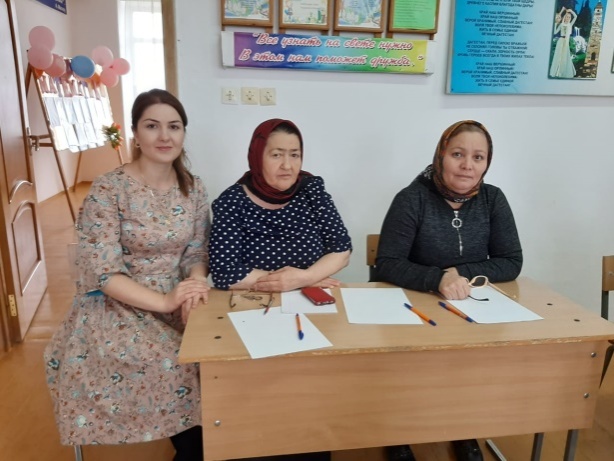 21.11.2019г. Математика «Гимнастика ума» - турнир между 3-ми  классами. 3 «а» команда «Плюс»;3 «б» кл. команда «Квадрат;  3 «г» кл. – «Треугольник»;   3 «в» кл – «Дважды два»;Победила команда 3 «б» кл. «Квадрат» 22.11.2019г. Открытый уроки во всех 2-х классах .А) Маграмова Ф.Б) Бабаева Д.В) Джабуева С.Олимпиад среди 1-4 кл. «Я знаю математику» по 2 человек.25.11.2019г. закрытие декады 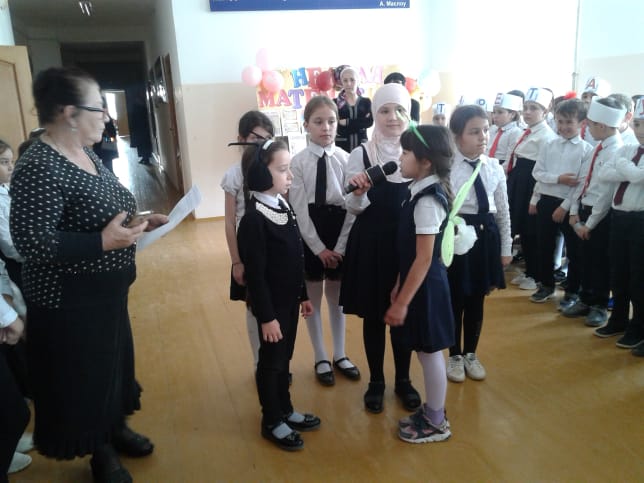 неделя русского языка и литературы среди 1-4кл. с 26 ноября по 1 декабря 2019года.План: недели русского  языка и литературы.Цели:– формирования и развитие интереса к предметам – русский язык и литература;– развитие интеллектуального и творческого потенциала учащихся;– развитие коммуникативных навыков между учениками разных возрастов.Задачи:- провести конкурсы викторин, литературных газет, наглядных пособий и раздаточного материала- организовать нестандартные мероприятия по предмету- провести школьную олимпиаду:Вторник . 26.11.2019.	Открытие недели русского языка и литературы. Линейка 1-4.  Отв.3 «а» кл. и кл. рук. Багатырова Д.А.Среда. 27.11.2019 День каллиграфических состязаний. Конкурс «Король и королева письма»1-4кл.Среди 1-х кл.Король письма –Саидов Юсуф (1Акл)Королева письма –Махмудова Милана(1Б кл)Среди 2-х кл.Король письма – Боявов Аз. (2А кл.) Королева письма – Гаджиева Амина (2Б кл.)Среди 3-х кл. Король письма – Гишиев Малик (3Г кл.)  Королева письма –Алиева Амина (3В кл.)Среди 4-х кл.Король письма –МоллаевХабиб (4Б кл.)  Королева письма – АтаеваАиша (4В)Четверг. 28.11. 2019 г. Занимательный день.А) Открытый уроки:1 «а» кл.Алакаева Г.А. Тема: «Письмо букв Я, я» –русский язык1 «б» кл. Рамазанова М.Д. Тема: Согласные звуки [д´], [д].Буква «Д»-чтении.1 «в» Гаджимарова С.М.Тема: «Заглавная и строчная буква Чч» –русский  язык.1 «г» кл. Гадджимурадова К.И.Тема; «Заглавная и строчная буква Гг» - чтение.Б) Экскурсия в библиотеку (2-е классы). Отв. Кл.рук. и Яхъяева У.А. школьный библиотекарь.Пятница 29.11.2019День умников и умниц. Конкурс чтецов «Мое любимое стихотворение»1-4	. Отв. Кл.рук.1-е кл. нет.2-е кл. ШарабудиноваСаният (2В кл)3-е кл. Горбатенко Денис (3В кл.)4-е кл. ШепиеваЗулайха (4а)6. Суббота30. 11.2019День знатоков русского языка и литературы. Олимпиада  2-4кл Отв. Багатырова Д.А.I –места заняли:КазакбиеваХадижа -2 Вкл.ОздемироваМакка -3А кл.АджимавоваХава -4 БклАлибековаЗарема – 4 Вкл.7. Понедельник. 01.12.2019г.	Закрытие недели.Подведение итогов и награждение . отв. 3 А кл. и кл. рук Багатырова Д.А.                Справка -отчёт   о проведении недели окружающего мира среди 1-4 классов      с 05 декабря по 12 декабря 2019г.С 5 декабря по 12декабря 2019 года в начальных классах была проведена неделя окружающего мира .Основная цель–повышение интереса учеников к предмету «Окружающий мир», формирование познавательной активности, кругозора.Цель проведения недели:воспитание интереса обучающихся к изучению предмета «Окружающий мир»;повышение качества преподавания предмета;развитие познавательных способностей обучающихся, кругозора.1день.Открытие недели окружающего мира.Линейка.2день.Викторина "Знатоки природы среди нас "2 "а","б","в".Среди 2-хклассов победу одержала команда 2"б"класса "Друзья природы".
3 день.Викторина "Про зелёные леса и лесные чудеса"4"а","б","в". Среди 4-х классов победу одержала команда 4"а "класса "Зелёные спасатели"4 день.Четвёртый день был интересен тем, что в этот день был проведён конкурс рисунков " Удивительная природа среди нас "1-4кл. .Победители были отмечены грамотами.5-й день.В этот день в каждом классе была проведена олимпиада «Знатоки природы»1-4кл. Задания были разработаны для каждой параллели с учетом знаний и кругозора обучающихся. Были подведены итоги по параллелям, выявлены победители , которые были награждены грамотами  на линейке, посвященной закрытию недели окружающего мира.6-й день.Просмотр видеофильма о растительном и животном мире нашей планеты "От полюса до полюса3"а"."б","в"."г"кл.7-й день.             На линейке закрытия Недели окружающего мира были подведены итоги, победители награждены грамотами.В ходе проведения недели окружающего мира ребята 1–4 классов показали свои навыки и способности в области знания окружающего мира, умение работать самостоятельно.Ответственный  за проведения недели окружающего мира учитель нач.кл. Идрисова З,А.          Анализируя указанные мероприятия, следует отметить, что проведение предметной недели способствует   развитию личностных качеств обучающихся, активизирует их мыслительную деятельность, способствует появлению у учащихся внутренних мотивов к обучению, к дальнейшему самообразованию, саморазвитию, самосовершенствованию, способствует сближению учителя и ученика . Учиться должно быть интересно. Только тогда учение может быть успешным. В этом твёрдо убеждены педагоги начальной школы. Хочу выразить огромную благодарность учителям начальной школы.За первое полугодие были проведены  в 1-4 классах единые классные часы. Были проведены открытые уроки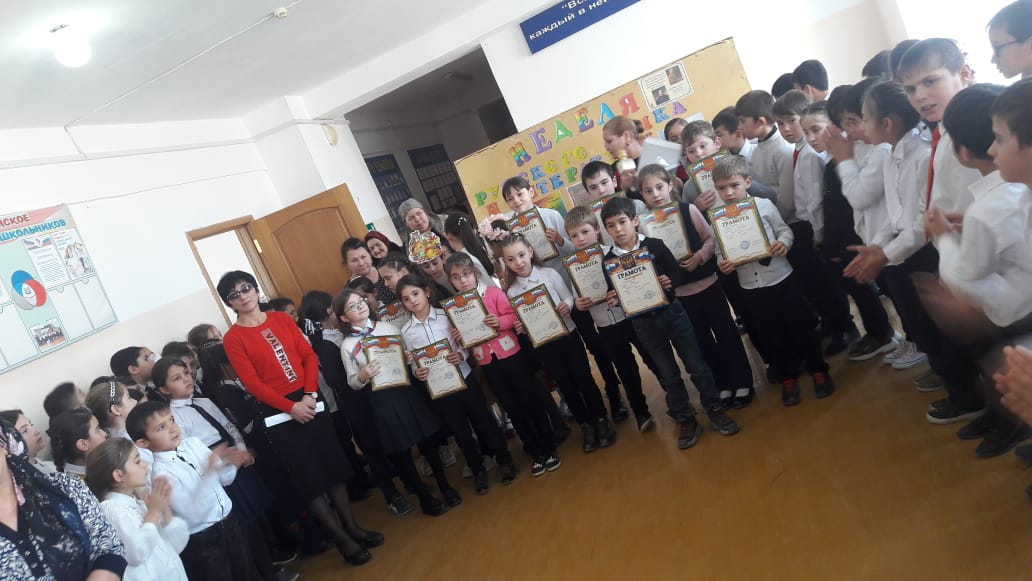 Отчет о проведении недели литературного чтенияв начальных      классахКонкурс чтеца принимали участие 1-4 классы.Заняли первые места:1 "б" класс-Дагирова Дженнет3 "б" класс-Картгишиева Дженнет4 "в" класс- Казакова Алия Была проведена олимпиада.Заняли первые места:2 "в" класс- Атагишиева Асиль3 "а" класс-Ким Полина4 "в" класс-Зауров РустамРейд "Смотр учебников"Заняли первые места:2 "а" класс, 3 "б" класс, 4 "а" классИнсценирование  отрывка сказки.Заняли первые места:1 "а", 2 "г", 3 "а". 4 "а", 4"г"На   линейке были подведены итоги. По результатам проведенных конкурсов выявлены победители, которые награждены грамотами.
Можно с уверенностью сказать, что «Декада  начальной школы» прошла  в атмосфере творчества, сотрудничества и показала высокую результативность работы начальных классов. Одной из задач начальной школы является формирование навыков самопроверки, самоконтроля и самооценки.Декады в начальной школеМКОУ «Бабаюртовская сош№2»в 2019-2020 учебном годуТема:«Волшебный мир науки».Девиз: «Удивление! Разнообразие! Творчество! Дружба!»Цели:активизировать познавательную деятельность учащихся;содействовать развитию творческих способностей;выявлять талантливых учащихся;формировать ответственность за порученное дело, умение работать в коллективе;воспитывать нравственно-эстетическое отношение к миру.Задачи:создание условий, максимально благоприятствующих получению качественного образования каждым учеником в зависимости от его индивидуальных способностей, наклонностей, культурно-образовательных потребностей;повышение интереса учащихся к учебной деятельности, к познанию действительности и самого себя, а также выработке самодисциплины и самоорганизации;оценка влияния предметной недели на развитие интереса учеников к изучаемым предметам;помощь учителям и ученикам в раскрытии своего творческого потенциала, организаторских способностей;создание праздничной творческой атмосферы.неделя окружающего мира среди 1-4 классов с 05 декабря по 12 декабря 2019г.С 5 декабря по 12декабря 2019 года в начальных классах была проведена неделя окружающего мира .Основная цель–повышение интереса учеников к предмету «Окружающий мир», формирование познавательной активности, кругозора.Цель проведения недели:воспитание интереса обучающихся к изучению предмета «Окружающий мир»;повышение качества преподавания предмета;развитие познавательных способностей обучающихся, кругозора.  В нашей школе с 12 по 20 ноября 2019 г. проходила всероссийская межведомственная комплексная оперативно- профилактическая операция «Дети России - 2019».Целью операции является: предупреждение распространения наркомании среди несовершеннолетних, формирование у обучающихся правового сознания и законопослушного поведения.В целях повышения эффективности антинаркотической профилактической работы было организовано проведение тематических часов общения, бесед, молодежных акций, родительских собраний , спортивных соревнований , волонтеров молодежных общественных организации.  Неделя родного языка и родного/русского языка в  начальных классахС 2 марта  по 10 марта  2020года  в МКОУ «БСОШ №2» проходила неделя родных языков. Ответственные за неделю  Атаева Р.А., Шамшудинова А.Ш.Основные цели проведения данной недели: развитие познавательной активности учащихся, формирование положительной мотивации к учению, вовлечение всех детей в процесс обучения и воспитания через занимательные формы проведения уроков и мероприятий.К проведению недели были привлечены все учителя и учащиеся начальных классов.            Выводы и рекомендации: Общая оценка проведенной недели - высокая, т. к. предложенный план направлен  на развитие   соперничества младших школьников,  проведены ответственными  на профессиональном уровне.16 марта – день « Подведение итогов». По результатам проведенных конкурсов выявлены победители, которые награждены небольшими подарками и грамотами.В начальной школе на начало учебного года обучалось-395, на конец -389 Отличников-77 хорошистов -86Вся работа учителей начальных классов имела практическую направленность и была ориентирована на повышение профессионализма учителей. Проведены все запланированные заседания, где рассматривались как теоретические, так и практические вопросы, влияющие на результативность обучения и воспитания, соответствующие методической теме.       Работая в данном направлении, учителя уделяли внимание созданию психологической комфортности в классе, учитывали психологические особенности учащихся, обращали внимание на работу по схеме « учитель – ученик» в свете решения конфликтных ситуаций и создание благоприятных условий для обеих сторон. Тематика заседаний отражала основные проблемные вопросы, стоящие перед объединением. При планировании методической работы педколлектив старался отобрать те формы, которые реально позволили бы решать проблемы и задачи, стоящие перед школой.Основные направления деятельности учителей начальных классов:Заседания МО.Аттестация учителей.Повышение квалификации учителей (самообразование, курсовая подготовка)Внеурочная деятельность по предмету.Обобщение и представление опыта работы учителей (открытые уроки ) на различных уровнях.    Педагоги начальной школы используют в своей практике широкий спектр педагогических технологий, применяемых в практике образования. В работе учителей начальной школы применяемы следующие педагогические технологии: проблемный метод,  работа в парах, группах.      Уроки в начальной школе планировались с учётом подготовленности учащихся, анализа их успеваемости, индивидуальных особенностей. При этом учителя старались учитывать элементы здоровьесберегающих технологий: доброжелательность, создание атмосферы успешности, забота не только о знаниях по предмету, но и психическом состоянии ученика, творческий подход к проведению уроков.Различные формы работы на уроке показали:Уроки с использованием ИКТ    В 2019-2020 учебном году методическая работа учителей начальных классов была направлена на освоение наиболее рациональных методов и приёмов обучения и воспитания учащихся, повышение уровня общедидактической, методической подготовленности педагога к организации и ведению учебно-воспитательной работы, обмен опытом между членами педагогического коллектива.     При подготовке учителя стремятся, учитывая реальные возможности и индивидуальные особенности учащихся, отобрать методы, которые создают оптимальные условия для включения каждого ученика в активную познавательную деятельность. Учителя стараются вносить элементы новизны, строить свою работу с учащимися таким образом, чтобы уровень сложности предъявленных заданий постоянно повышался.Рекомендации учителям начальных классов:Расширять инструментарий при работе на интерактивной доске.Использовать более широко возможности работы с ноутбуками.   Анализируя открытые уроки и дополнительные занятия в течение года, можно сделать вывод, что учителям удалось создать комфортный психологический климат в классе, повысить учебную мотивацию неуспешных детей и уровень подготовки мотивированных уч-ся, что отразилось в повышении качества знаний и умений по предметам.     Итоги  работы  в 2019–2020 учебном году позволяют признать деятельность  методического   объединения   учителей   начальных   классов  «удовлетворительной».Учитывая вышесказанное, на 2020/21 учебный год определены следующие задачи:Способствовать обеспечению внедрения современных образовательных технологий как значимого компонента содержания образования.Создавать условия для повышения уровня квалификации педагога.Акцентировать внимание на повышении уровня самообразования каждого учителя.Обеспечить методическое сопровождение функционирующих программ и проектов. Продолжить изучение нормативной базы ФГОС НОО. Совершенствовать систему внеурочной работы через обогащение содержания, форм и методов внеурочной деятельности, направленных на активизацию жизнедеятельности всех участников образовательного процесса, культурных центров, организаций дополнительного образования. Анализ воспитательной работы  за 2019-2020 учебный  год.    В Федеральном государственном образовательном стандарте второго поколения внеурочной деятельности школьников уделено особое внимание, определено особое пространство и время в образовательном процессе, как неотъемлемой части базисного учебного плана.   Внеурочная деятельность  в школе осуществлялась, как деятельность, организуемая с классом во внеурочное время для удовлетворения  потребностей школьников в содержательном досуге (праздники, вечера, спортивные мероприятия, походы, экскурсии и т.д.), их участии в  общественно-полезной деятельности. Эта работа в течение  учебного года позволила педагогам выявить у ребят потенциальные возможности и интересы.    Основной целью  воспитания  продолжает оставаться воспитание учащихся через культуру своего народа, приобщение к культурным ценностям, общешкольные дела, кружки по интересам, работа с родительской общественностью, работа с детьми «группы повышенного внимания», поддержка ребенка в развитии самосознания.     В 2019– 2020 учебном году воспитательная работа школы осуществлялась в соответствии с целями и задачами школы на год. Все мероприятия являлись звеньями в цепи процесса создания личностно-ориентированной образовательной и воспитательной среды. Эта работа была направлена на достижение воспитательных целей, на выполнение заявленных задач и на повышение эффективности учебно-воспитательного процесса в целом. ЦЕЛЬ: Создание условий для становления устойчивой, физически и духовно здоровой, творческой личности со сформированными ключевыми компетентностями, готовой войти в информационное сообщество, способной к самоопределению в обществе.ЗАДАЧИ: 1. Формировать гражданско-патриотическое сознание, развивать чувства сопричастности к истории малой Родины.2. Воспитывать активную жизненную позицию через творческую и проектную деятельность.3. Усилить работу по нравственному воспитанию учащихся, предотвращению конфликтов, воспитанию толерантности, уделять больше внимания укреплению дружеских отношений между учащимися.4. Проводить профилактику асоциальных явлений в детской и подростковой среде.5. Развивать у учащихся инициативу, стремление к самообразованию, саморазвитию, самоуправлению, способности к успешной социализации в обществе и культуру межличностных отношений.5. Продолжать формировать и развивать систему работы с родителями и общественностью.6. Продолжить укрепление школьных традиций. Способствовать созданию крепкого школьного коллектива.  8. Формировать у учащихся представление о здоровом образе жизни, продолжать обновлять и развивать систему работы по охране здоровья учащихся.9. Совершенствовать систему работы с классными руководителями.  Проводить мониторинг и контроль ВР.10. Совершенствовать работу по организации детского самоуправления.11. Совершенствовать систему работы дополнительного образования.    	Исходя из целей и задач воспитательной работы, были определены приоритетные направления воспитательной деятельности школы на 2019-2020  учебный год: -гражданско-патриотическое воспитание;-духовно-нравственное воспитание;-экологическое воспитание;-физкультурно-оздоровительное воспитание;-самоуправление;- профориентационное и трудовое воспитание;- семейное воспитание.   В течение учебного года воспитательная работа строилась в соответствии с «Планом воспитательной работы  школы», основные  направления которой являются:- взаимодействие школы и семьи;- социально-педагогическая профилактика подростков (ведение здорового образа жизни);- воспитание гражданственности, патриотизма, уважение к правам, свободам и обязанностям человека;- воспитание нравственных чувств и этического сознания;- воспитание толерантности учащихся;-воспитание ценностного отношения к прекрасному, формирование  представлений  об эстетических идеалах и ценностях;- профилактические беседы с подростками о запрете вредных привычек;- воспитание трудолюбия, творческого отношения к учению, труду, жизни;- профилактика безнадзорности и правонарушений несовершеннолетних;- формирование ценностного отношения к здоровью и здоровому образу жизни;- воспитание ценностного отношения к природе, окружающей среде (экологическое воспитание).   Главная идея воспитательной системы школы продолжается в приоритетном развитии актуальных и творческих возможностей учащихся, их способностей и потребностей готовности к самореализации, освоение различных компетенций.    Целью внеклассной деятельности являлось повышения уровня самореализации школьников, развитие их творческих, интеллектуальных, научных, художественных, технических, спортивных, коммуникативных способностей.    Действенность осуществления функций планирование воспитывающей деятельности  нашли свое отражение в реализации конкретных дел в каждом классе, в традиционных мероприятиях классов и школы, которые были определены в задачах классных коллективов на учебный год.   В целом, воспитательная работа в классах была многоплановая и разносторонняя. Многие классные руководители методически грамотно оформляют планы воспитательной работы; конкретные цели и задачи в каждом классе определяют реальные дела на весь учебный год. Работа классных руководителей ведется в четкой координации деятельности классного коллектива с родителями учащихся, общественностью и сложившимися традициями школы, с опорой на законодательную базу РФ.I. В течение года были организованны и проведены следующие мероприятия:   Цель этих мероприятий – воспитание ответственного отношения к учебе, уважения к учителям, родителям, чувства гордости и ответственности за свою школу, свой класс, создание ситуации успеха, раскрытия творческих способностей, уважения к народным традициям, а также воспитание патриотических чувств, воспитание эстетических взглядов, умение организовать дело, провести его, подвести итоги и проанализировать.
Учащиеся активно принимают участие в школьных праздниках, выставках, предметных декадах, показывая высокий уровень знаний, умений и творческих способностей. Согласно плану работы школы была проведена работа классных руководителей (с 1 по 11 классов) о занятости учащихся во внеурочное время. На 5 сентября 2019 года  всего обучающихся в школе – 796. Из них   посещают школьные секции, кружки -  578ч., занимаются в сельских учреждениях  дополнительного образования- 434ч детей.              Следует отметить, что педагогический коллектив школы стремился успешно реализовать намеченные планы воспитательной работы, решать поставленные задачи.  Каждый классный руководитель школы моделировал свою воспитательную систему. Это говорит о сложившемся и достаточно квалифицированном коллективе классных руководителей.  организация клубной работы (дистанционно) в каникулярное время.Профилактика правонарушений:     В школе  велась работа с «трудными»  подростками, их семьями:- выявление и учет неблагополучных, неполных, малообеспеченных семей, а также детей, находящихся под опекой;- составление списка «трудных» подростков и постановка их на внутришкольный учет, а также учащихся, состоящих на учете в ПДН;- посещение учащихся на дому классными руководителями, учителями начальных классов, заместителем директора по ВР, педагогом-психологом с целью выявления их жилищно-бытовых условий;- индивидуальные встречи инспектора с несовершеннолетними, состоящими на внуришкольном учете;- индивидуальные беседы с родителями учащихся, склонных к правонарушениям;- беседа с учащимися, входящих в «группу риска», нарушающих Устав школы;- проведение бесед, тестирования ПАВ классных часов и мероприятий по профилактике табакокурения, алкоголизма и наркомании. Классные часы и мероприятия по пропаганде здорового образа жизни;- вовлечение детей, состоящих на учете, в кружки, спортивные секции (Контроль за посещаемостью);- определение группы здоровья учащихся;- заседание МО классных руководителей по вопросу ранней профилактики детской преступности, жестокого обращения с детьми;- проведение классных часов, мероприятий по гражданско-правовому воспитанию учащихся «Я - гражданин России»;- проведение родительских собраний по правонарушениям.   Совместно с заместителем директора по ВР,  учителями, классными руководителями,   педагогом-психологом, социальным педагогом, выявлены «трудные» дети, социально-опасные семьи, составлен план работы. Проводились регулярные обследования жилищно-бытовых условий. Проанализирован образовательный уровень родителей учащихся, создан банк данных подростков, нуждающихся в социальной защите, опеке, составлены списки многодетных семей, опекаемых детей. В актах обследования, в картах персональных учета семьи содержится оценка условий воспитания, выводы и предложения по устранению выявленных недостатков, отражается, какая работа была проведена в семье, и какие рекомендации были даны  по воспитанию ребенка.                                   Структура БСОШ № 2                                                                           СПИСОК ДЕТЕЙ ГРУППЫ РИСКАПрофилактическая работаРабота с семьями обучающихся занимала  одно из главных мест в системе деятельности нашей школы. Ежегодно в  начале учебного года мы собираем информацию об обучающихся, составляем социальный паспорт школы. В его основе материалы, полученные от классных руководителей. Работу с родителями мы начинаем с тщательного изучения семьи, используя различные методы: диагностика, наблюдение, посещение семей, систему характеристик, опросы и анкетирование родителей и детей, беседы, совместные творческие работы детей и родителей. Продолжаем непосредственную работу с ними, с целью укрепления взаимодействия. Мы пытаемся помочь родителям осознать позитивные и негативные события, происходящие в семье, увидеть реальную возможность изменения трудной ситуации, учим преодолевать препятствия на пути достижения семейного благополучия, с целью восстановить воспитательный потенциал семьи.Все классные руководители 1-11 классов, социальный педагог , инспектор ПДН Юнусова А. А., педагог-психолог, администрация школы проводят определенную работу с неблагополучными семьями. Основными причинами неблагополучия семей являются: затяжные конфликты между членами семьи, в которые втянут ребенок;отсутствие необходимого контроля за обучением и воспитанием несовершеннолетних. 	На эти  семьи составлены и оформлены личные дела (характеристики, карта посещения на дому),  комплексные профилактические рейды по месту жительства классными руководителями с обязательным составлением актов  обследования жилищно-бытовых условий.                                                 Вопросы организации работы с неблагополучными семьями находятся на постоянном контроле, рассматриваются на советах профилактики, педагогических советах, совещаниях директора. Данные дети привлекаются к участию в общественных мероприятиях, с ними систематически проводятся беседы инспектором ПДН и школьным психологом. Постоянное наблюдение, консультирование этих родителей и самое главное их детей, наших учащихся, приносит «свои плоды» и помогает совместно с другими специалистами, классными руководителями, администрацией школы найти правильное решение и выход из кризисных ситуаций в этих семьях.         Согласно плану на 2019 – 2020 учебный год прошел ряд мероприятий:     - посещение семей, состоящих на внутришкольном учете;     - в библиотеке школы создан и действует информационный уголок по правам ребенка;      -на родительских собраниях 2019-2020  года рассматривали правовые аспекты, связанные с ответственностью родителей за воспитание детей. На  собраниях  родители ознакомлены с информацией о причинах, приводящих к суициду, об индивидуальном подходе к каждому ребенку и к его проблемам, о возрастных особенностях детей и том,  как важна их поддержка и забота;-тематические классные часы, занятия, беседы с учащимися 1-11 классов по теме «Я знаю свои права»,  «Форма насилия в семье», «Знай свои права», на которых классные руководители знакомили детей с  некоторыми статьями закона «Об образовании», «О семейном кодексе», «Об основных гарантиях прав ребенка», беседовали о жестоком обращении к детям,  толерантности;- для выявления эмоционального состояния в подростковом возрасте в 6-8 классах школьным психологом было проведено  анкетирование. По результатам  обработки  выяснилось, что учащихся с переменчивым настроением больше, чем тревожных и агрессивных.          -индивидуальные и групповые беседы с родителями и детьми по предупреждению насилия против детей. Заседания  Советов профилактики, проведенных за 2019-2020 уч. год :                                                                                                                      - Предотвращение грубых нарушений дисциплины в школе;- Работа с «трудными»  учащимися на уроке. Досуг детей на каникулах.- Создание картотеки группы «риска», привлечение учащихся в кружки и спортивные секции.- Вредные привычки ребенка. Как им противостоять?В планах классных руководителей прослеживается деятельность по созданию условий для саморазвития и самореализации личности учащихся, их успешной социализации в обществе. Запланированная работа по осуществлению патриотического, гражданского, духовно-нравственного воспитания, формированию социальной компетентности учащихся содействует воспитанию патриотизма и гражданственности, расширяющих правовую и социальную компетенцию учащихся, содействует формированию опыта гражданского поведения в процессе реализации коллективных творческих дел. Также в планируемой работе отражена деятельность по здоровье сберегающим технологиям. Все классные руководители продолжали работать по программе «Здоровье», целью которой реализуется комплекс мер по охране и укреплению здоровья, профилактика вредных привычек.Выводы и предложения:   Вся воспитательная работа велась с учетом возрастных, индивидуальных особенностей каждого ученика, стиля взаимоотношений  между педагогами и детьми, педагогами и родителями. Эффективность и действенность осуществления функций планирования нашли свое отражение в реализации конкретных дел в каждом классе, в традиционных мероприятиях  классов и школы.    В целом, воспитательная  работа в школе была  многоплановой и разносторонней. Воспитательная работа в школе главным образам опиралась на работу МО классных руководителей, Совета по профилактике с заместителем директора  по ВР, классными руководителями, социальным педагогом, педагогом-психологом, медицинским работником.   Реализованы планы совместной работы с учреждениями дополнительного образования, общественными организациями.   Подводя итоги за 2019-2020  учебный год, хочется отметить, что поставленные цели и задачи  в основном реализованы и выполнены. Коллектив учителей  и классных руководителей приложил достаточно усилий для реализации задач по воспитанию детского коллектива.  При всех  положительных  моментах работы  с детьми   остаются некоторые проблемы, что послужит основной задачей  воспитания на новый учебный год. Задачи внеурочной деятельности в рамках ФГОС   на 2020-2021 уч. год:- вовлечение каждого ученика школы в воспитательный процесс;- развитие у учащихся самостоятельности, ответственности, инициативы, творчества;- совершенствование оздоровительной работы с учащимися и привитие навыков здорового образа жизни, развитие коммуникативных навыков и формирование методов бесконфликтного общения;- формирование у учащихся гражданско– правового сознания;- формирование у учащихся устойчивых навыков безопасного поведения;- развитие форм профилактической работы с семьями и детьми, находящимися в трудной жизненной ситуации; - усиление работы с учащимися по активизации ученического самоуправления;- повышение уровня профессиональной культуры и педагогического мастерства учителя для   сохранения стабильно положительных результатов в обучении и воспитании учащихся..Квалификационная категория, разряд2017-2018(человек, в %)2018-2019(человек, в %)2019-2020(человек, в %)Высшая квалификационная категория8  (18%)9  (18%)12 (28%)I-я квалификационная категория8(18%)10(20%)6 (14%)ІІ-я квалификационная категория,соответствие занимаемой должности 26 (62%),28 (60%),28 (58%)Молодые специалисты1 (2%)1 (2%)0 (0%)ПоказателиТехнологияСрокиОтветственныеВыходУровень сформирован-ности обязательных результатов обучения.Промежуточная аттестациямайЗам. директора по УВР, руководители МО, учителяСправка Уровень сформирован-ности обязательных результатов обучения.Посещение уроков по программам наблюдения.Административные контрольные работы, тесты.Сравнительный анализ.В течение года по плану работы школыЗам. директора по УВР, руководители МОСправки.Совещание при зам. директора по УВР.Педагогический совет.Качество знаний учащихсяГосударственные экзамены, ГИА -9, ГИА_11  с использованием механизмов независимой оценки знаний.Олимпиады, конкурсыСравнительный анализ итогов года по предметам с результатами прошлых летЛетняя экзаменационная сессия.В течение года.Конец годаЗам. директора по УВРЗам. директора по УВР руководител МО.Зам. директора по УВР, руководители МО.Педагогический совет (анализ итогов года). Заседание методсовета.Анализ итогов года (диаграммы).Общая и качественная успеваемостьОтчеты учителей по итогам четверти и года. Сравнительный анализ итогов года по предметам с результатами прошлых лет.Сравнительный анализ итогов года с результатами прошлых лет по классам.Конец четверти, года.ИюньИюньЗам. директора по УВР Педагогический советАнализ итогов года (диаграммы).Анализ итогов года.Степень готовности выпускников основной и средней школы к итоговой аттестации, ГИА_9, ГИА_11,Посещение уроков.Предварительный контроль.Проверка документации.В течение года.Март-апрель.Апрель.Апрель-май.Зам. директора по УВР, руководители МО, педагог-психолог.Совещание при директоре.Степень готовности выпускников начальной школы к обучению на второй ступени обученияПосещение уроков, собеседованиедекабрь-май.Зам. директора по УВР, руководители МО, педагог-психолог.Совещание при завучеУстройство выпускниковСопоставительный анализ поступления в колледжи, высшие учебные заведенияАвгуст-сентябрьЗам. директора по УВР, педагог - социологСовещание при директоре.№Класс 9а9б11№Предмет 9а9б111Русский язык78561002Литература 83681003Английский язык66561004Математика 3956885Физика 72561006Информатика 50501007История России83681008Обществознание 83501009Химия 615010010Биология 835610011География 6110010012ОБЖ7710010013Физкультура 771001002016 – 2017 учебный год2016 – 2017 учебный год2016 – 2017 учебный год2016 – 2017 учебный год2016 – 2017 учебный год2017 – 2018 учебный год2017 – 2018 учебный год2017 – 2018 учебный год2017 – 2018 учебный год2017 – 2018 учебный год2018 – 2019 учебный год2018 – 2019 учебный год2018 – 2019 учебный год2018 – 2019 учебный год2018 – 2019 учебный годклассучительПромежуточная аттестация(кач %)Успеваемость %Качество %классучительПромежуточная аттестация(кач %)Успеваемость %Качество %классучительПромежуточная аттестация(кач %)Успеваемость %Качество %5аЯхъяева Э. Б.23405бМетеева К. К.54585вЯхъяева Э. Б.29335гМетеева К. К.50505аБаймурзаева Н. К.52100426аАджаматова Г. М.33575бПашаева Д. З.47100206бПашаева Д. З.7115вЯхъяева Н. И.43100426вЯхъяева Н. И.45515аЯхъяева Н. И.41100566аЯхъяева Н. И.44100467аЯхъяева Н. И.48485бЯхъяева Н. И.24100596бЯхъяева Н. И.62100717бЯхъяева Н. И.48525вТерикбаева З. Р.0100606вМагомалиева З. И.6100237вАджаматова Г. М.54156Териков Р. П.0100317аТериков Р. П.13100188аТериков Р. П.4197аТериков Р. П.35100388аТериков Р. П.22100329аТериков Р. П.7бТериков Р. П.0100218бТериков Р. П.5100159бТериков Р. П.7вЯхъяева Н. И.47100618вЯхъяева Н. И.47100479вЯхъяева Н. И.8аШугаибова У. К.30100299аМоллаева Э. Б.1004010аЯхъяева Э. Б.2685268бШугаибова У. К.14100149бМоллаева Э. Б.100338вМоллаева Э. Б.25100449вМоллаева Э. Б.100469аМоллаева Э. Б.1003610аГаджигельдиева Ж. М.201004311аГаджигельдиева Ж. М.9бМоллаева Э. Б.1002910бТериков Р. П.19904011бАджаматова Г. М.9вТериков Р. П.1004210Гаджигельдиева Ж. М.421004211аГаджигельдиева Ж. М.1007211Яхъяева Н. И.1007623100433599413299362019 – 2020 учебный год2019 – 2020 учебный год2019 – 2020 учебный год2019 – 2020 учебный год2019 – 2020 учебный годклассучительПромежуточная аттестация(кач %)Успеваемость %Качество %5аЯхъяева Э. Б.100875бТериков Р. П.100505вАджаматова Г. М.100655гАджаматова Г. М.100336аЯхъяева Э. Б.100466бМетеева К. К.100566вЯхъяева Э. Б.100356гМетеева К. К.100507аАджаматова Г. М.100537бПашаева Д. З.100177вЯхъяева Н. И.100738аЯхъяева Н. И.100548бЯхъяева Н. И.100708вАджаматова Г. М.100139аТериков Р. П.100399бТериков Р. П.1005610аТериков Р. П.1004510бЯхъяева Н. И.10010011аЯхъяева Э. Б.10083Итого 100542016 – 2017 учебный год2016 – 2017 учебный год2016 – 2017 учебный год2016 – 2017 учебный год2016 – 2017 учебный год2017 – 2018 учебный год2017 – 2018 учебный год2017 – 2018 учебный год2017 – 2018 учебный год2017 – 2018 учебный год2018 – 2019 учебный год2018 – 2019 учебный год2018 – 2019 учебный год2018 – 2019 учебный год2018 – 2019 учебный годклассучительПромежуточная аттестация(кач %)Успеваемость %Качество %классучительПромежуточная аттестация(кач %)Успеваемость %Качество %классучительПромежуточная аттестация(кач %)Успеваемость %Качество %5аЗалибекова Н. Н.50505аМурзабекова З. К.31385бЗалибекова Н. Н.38545бВагаева Р. З.38545вМагомедова А. А.25465вВагаева Р. З.15555гСелезнева М. А.50505АДжамалиева Н. Я.53100676аДжамалиева Н. Я.405АЭсенова З. Р.60100606аЭсенова З. Р.60465БЭсенова З. Р.40100306бЭсенова З. Р.33285БСелезнева М. А.27100406бСелезнева М. А.33365ВМурзабекова З. К.20100676вМурзабекова З. К.36415ВУмарова Р. Н.27100386вУмарова Р. Н.25505аАджиева Б. А.33100466ААджиева Б. А.10100257аАджиева Б. А.36555аМурзабекова З. К.33100436АМурзабекова З. К.27100337аМурзабекова З. К.42425бДжамалиева Н. Я.25100556БДжамалиева Н. Я.40100607бДжамалиева Н. Я.405бУмарова Р. Н.25100646БУмарова Р. Н.45100647бУмарова Р. Н.60705вМагомедова А. А.0100256ВМагомедова А. А.20100187вМагомедова А. А40305вУмарова Р. Н.0100706ВУмарова Р. Н.36100457вУмарова Р. Н.20406аЭсенова З. Р.0100707АЭсенова З. Р.21100258аЭсенова З. Р.23166аДевеева З. И.0100847АДевеева З. И.15100508аДевеева З. И.87аЯхъяева У. А.44100448АЯхъяева У. А.50100469аУмарова Р. Н.7аКоркмасова З. С.44100478АУмарова Р. Н.50100589аАджиева Б. А.7бЯхъяева У. А.44100528БЭсенова З. Р.27100209бМагомедова А. А9бЭсенова З. Р.7вМурзабекова З. К.73100508ВМурзабекова З. К.45100589вМурзабекова З. К.7вЭсенова З. Р.73100668ВСелезнева М. А.44100409вСелезнева М. А.8аДевеева З. И.50100409АСелезнева М. А.1004610аЗалибекова Н. Н.38468аМурзабекова З. К.50100509АДевеева З. И.1006610аДжамалиева Н. Я.618бДжамалиева Н. Я.67100339БМагомедова А. А.100408бМагомедова А. А.67100509Б8вМагомедова А. А.55100549ВМагомедова А. А.100298вДжамалиева Н. Я.55100439ВДжамалиева Н. Я.100509аУмарова Р. Н.1007110АСелезнева М. А.221006411аЗалибекова Н. Н.9аЗалибекова Н. Н.1005510АЗалибекова Н. Н.821005011аДевеева З. И.9бДевеева З. И.1004110БДевеева З. И.851007211бДевеева З. И.9бУмарова Р. Н.1005010БЗалибекова Н. Н.66100899вДевеева З. И.100719вЗалибекова Н. Н.1009710Юсупова К. Г.1007911Мурзабекова З. К.1008011Девеева З. И.1007711Мурзабекова З. К.1006611Джамалиева Н. Я.10085231006039100534099412019 – 2020 учебный год2019 – 2020 учебный год2019 – 2020 учебный год2019 – 2020 учебный год2019 – 2020 учебный годклассучительПромежуточная аттестация(кач %)Успеваемость %Качество %5аАджиева Б. А.785бВагаева Р. З.295вЗалибекова Н. Н.655гДевеева З. И.436аМурзабекова З. К.506бЗалибекова Н. Н.486вМагомедова А. А.426гСелезнева М. А507аДжамалиева Н. Я.717бСелезнева М. А287вВагаева Р. З.618аДевеева З. И.758бДжамалиева Н. Я.528вМагомедова А. А.339аДевеева З. И.779бМагомедова А. А.5510аМурзабекова З. К.7210бДжамалиева Н. Я.7811аДжамалиева Н. Я.94Итого 57предметКоличество учащихсяНа «5»На «4»На «3»На «2»Успеваемость %Качество ЗУН %Русский язык3919013716410058Литература 39113912412810067Родной язык20491635010075Родная литература18089504110077Дагестанская литература43339110097Английский язык39112711415010061Математика 3915316017810054Геометрия 215356211810045Физика 21556699010058Астрономия 4231110100100Информатика 21551838110062Биология 3911651279910075Химия 13931664210069География 39117810710610073История 39112012015110061Обществознание 3061071069310069ОДНКНР8554131810078Музыка 315217465210083ИЗО253216370100100Технология 357282750100100Физкультура39131970210099Всего Русский языкРусский языкРусский языкМатематика Математика Математика Химия Химия Химия Биология Биология Биология История История История Обществознание Обществознание Обществознание Всего Сдавали Не сдалиСредний баллСдавали Не сдалиСредний баллСдавали Не сдалиСредний баллСдавали Не сдалиСредний баллСдавали Не сдалиСредний баллСдавали Не сдалиСредний балл3434162,234142,620333162,51033282,9Всего Русский языкРусский языкРусский языкМатематика Математика Математика Химия Химия Химия Биология Биология Биология История История История Обществознание Обществознание Обществознание Всего Сдавали Не сдалиСредний баллСдавали Не сдалиСредний баллСдавали Не сдалиСредний баллСдавали Не сдалиСредний баллСдавали Не сдалиСредний баллСдавали Не сдалиСредний балл1818442184984311134353318342Класс Всего в классеРусский языкРусский языкРусский языкМатематика Математика Математика Биология Биология Биология Обществознание Обществознание Обществознание Класс Всего в классеСдавали Не сдалиСредний баллСдавали Не сдалиСредний баллСдавали Не сдалиСредний баллСдавали Не сдалиСредний балл9а181633,21872,817142,31642,99б1613102,21382,31392,31572,5Всего 3429132,7531152,730232,331112,7Всего Русский языкРусский языкРусский языкМатематика Математика Математика Математика профильныйМатематика профильныйМатематика профильныйХимия Химия Химия Биология Биология Биология История История История Обществознание Обществознание Обществознание Физика Физика Физика Всего Сдавали Не сдалиСредний баллСдавали Не сдалиСредний баллСдавали Не сдалиСредний баллСдавали Не сдалиСредний баллСдавали Не сдалиСредний баллСдавали Не сдалиСредний баллСдавали Не сдалиСредний баллСдавали Не сдалиСредний балл1816056,41304,55233,6814110050,160527625,71040класспредмет5а5б5в5г6а6б6в6г7а7б7в8а8б8в9а9бВсего 5-9 кл10а10б11аВсего 10-11клВсего 5-11 клРусс. язык23117118Английский языкМатем. 14499История Обществознание Родная литератураФизика Информатика География Итого12341411611117Предмет2017-2018 учебный год2017-2018 учебный год2017-2018 учебный год2017-2018 учебный год2018-2019 учебный год2018-2019 учебный год2018-2019 учебный год2018-2019 учебный год2019-2020 учебный год2019-2020 учебный год2019-2020 учебный год2019-2020 учебный годПредметученикместоклассучительученикместоклассучительученикместоклассучительИстория География География Математика Родной языкАбуталимова Зиярат1(респуб)11бХасанова Г. З.Родной языкШепиева Альбина39бХасанова Г. З.Родной языкРодной языкБиология Метеева Дженнет 28вАбдулкадирова З. А.Биология Биология Физика ОБЖ2017-2018 учебный год2017-2018 учебный год2017-2018 учебный год2017-2018 учебный год2017-2018 учебный год2018-2019 учебный год2018-2019 учебный год2018-2019 учебный год2018-2019 учебный год2018-2019 учебный год2019-2020 учебный год2019-2020 учебный год2019-2020 учебный год2019-2020 учебный год2019-2020 учебный годНазвание работыученикместоклассУчитель Название работыученикместоклассУчитель Название работыученикместоклассУчитель Мы дружбою народов сильныМингалиева Д. Р.19вМурзабекова З. К.Лучший чтец стихов дагестанских авторовАкайчикова Альбина19бХасанова Г. З.муниципальный этап конкурса рисунков «Цветы – моя жизнь» Адильханова Д.37вАджиев Д. Г.Мы дружбою народов сильныХали.ддова П.Д 110аХасанова Г. З.Лучший учитель родного языкаХасанова Г. З.1муниципальный этап конкурса песни «Очаг мой родной Дагестан» Алибекова З17аЯхъяева М. МЖикавая классиШапкин Р.36аАджиева Б. А.Абитуриент 2019Абуталимова Зиярат111бХасанова Г. З.всероссийский конкурс сочиненийГебекова Камилла16бМурзабекова З. КПусть слово доброе душу разбудитТонаев Назим17Мурзабекова З. К.Я, ты, он, она – вместе целая странаШепиева Джамиля37Мурзабекова З. К.Науки юношей питаютМурзабекова Азамат18Эсенова З. Р.Пусть слово доброе душу разбудитМингалиев Рифкат16Мурзабекова З. К.Лучшая поделка из природного материалаАдильханова Джамиля16вАбдулкадирова З. А.Лучшая кормушкаНогаев Адиль15бАбдулкадирова З. А.Лучший скворечникНогаев Адиль15бАбдулкадирова З. А.предметАбсолютная успеваемостьАбсолютная успеваемостьАбсолютная успеваемостьАбсолютная успеваемостьАбсолютная успеваемостьАбсолютная успеваемостьАбсолютная успеваемостьпредмет2013/2014 учебный год2014/2015 учебный год2015/2016 учебный год2016/2017 учебный год2017-2018 учебный год2018-2019 учебный год2019-2020 учебный годРусск. язык363955  60474158Английский язык59645754555561Математика51414340403654История 85705560606561Обществознание89727269656369География72748376526773Биология72679673704975Физика62605360516258Химия42545053535469Информатика72737362705162Родной язык70727170697375Учебный год2016 – 2017 уч. г2016 – 2017 уч. г2016 – 2017 уч. г2017 – 2018 уч. г2017 – 2018 уч. г2017 – 2018 уч. г2018-2019 уч. г.2018-2019 уч. г.2018-2019 уч. г.2019-2020 уч. г2019-2020 уч. г2019-2020 уч. гступениІІІІІитогоІІІІІитогоІІІІІитогоІІІІІитого% успеваемости10010010010095991009499100100100% качества знаний265930303731305133463563% отличников103413112113101310133038% медалистов716982882534415Низкий уровень(< 30%)Низкий уровень(< 30%)Средний уровень(30 - 40%)Средний уровень(30 - 40%)Высокий уровень(> 40%)Высокий уровень(> 40%)Низкий уровень(< 30%)Низкий уровень(< 30%)Средний уровень(30 - 40%)Средний уровень(30 - 40%)Высокий уровень(> 40%)Высокий уровень(> 40%)Низкий уровень(< 30%)Низкий уровень(< 30%)Средний уровень(30 - 40%)Средний уровень(30 - 40%)Высокий уровень(> 40%)Высокий уровень(> 40%)2017 – 2018 учебный год2017 – 2018 учебный год2017 – 2018 учебный год2017 – 2018 учебный год2017 – 2018 учебный год2017 – 2018 учебный год2018 – 2019 учебный год2018 – 2019 учебный год2018 – 2019 учебный год2018 – 2019 учебный год2018 – 2019 учебный год2018 – 2019 учебный год2019-2020 учебный год2019-2020 учебный год2019-2020 учебный год2019-2020 учебный год2019-2020 учебный год2019-2020 учебный годкласс%класс%класс%класс%класс%класс%класс%класс%класс%6А295В335А605а289в4010а555г248а385а699А299Б3111585б279а386а536в2910а365б4510Б910А306Б575в266в3311а507б175в595Б229В438а157а307б488в76а428А209б1211б479а176б488В186б115г449б256г506В147в57а437А78б428Б510б571188класс2015-2016 УЧЕБНЫЙ ГОДкласс2016-2017 УЧЕБНЫЙ ГОДкласс2017-2018 УЧЕБНЫЙ ГОДкласс2018-2019 УЧЕБНЫЙ ГОДКЛАСС2019-2020 учебный годклассный руководитель5а69аджиева б. а.5б45казбекова д. к.5в59атагишиева з. и.5г24аджиев д. г.5а286а42мурзабекова з. к.5б276б48АМАНГИШИЕВА З. Б5в266в29шамшидова к. а.5г446г50селезнева м. а.5а606а537а43исаева р. и.5б226б117б17алиева з. з.5в336в337вмахмудова а. б.5а416а297а308а38АТАЕВА Н. С.5б366б577б488б42нагаева м. и.5в106в147в58в7аджаматова г. м.5156197а78а159а17териков р. п.6а177а238а209а389б25Казакмурзаев Э. Н..6б217б58б59б1210а36МУРАДОВА М. Р6в247в268в189в4010б57Абдулкадирова З. А.7а338а299а291188АТАГИШИЕВА З. Ш.7б368б59б31АМАНГИШИЕВА З. Б 7в388в379в4310а55АТАГИШИЕВА З. Ш.7в388в379в43АТАГИШИЕВА З. Ш.8а129а3610а3011а50шихалиева Д. Ш.8б129б21ГЕРЕЙХАНОВ С. Б.8в139в4010б2511б47девеева з.и.8в139в4010б25девеева з.и.9а4410371158аджимевова у. а.9б2510371158аджимевова у. а.10361176КОЙМУРЗАЕВА Г. З.10361176КОЙМУРЗАЕВА Г. З.10361176КОЙМУРЗАЕВА Г. З.1194ИСАЕВА К. У.1194ИСАЕВА К. У.243030333811 классОбязательные: нетПо выбору (в зависимости от вуза) в формате ЕГЭ: русский язык, математика профильный уровень, биология,  химия,  обществознание, информатика, физика и история, литература,английский язык.Предмет2013 - 20142013 - 20142013 - 20142013 - 20142013 - 20142013 - 20142014 - 20152014 - 20152014 - 20152014 - 20152014 - 20152014 - 2015ПредметКласс Кол-во уч-ся, сдававших ЕГЭСредний баллМинимальное кол-во баллов ЕГЭРезультаты ЕГЭ ниже уровня минимального кол-ва баллов (чел./%)Результаты ЕГЭ выше уровня минимального кол-ва баллов (чел./%)Класс Кол-во уч-ся, сдававших ЕГЭСредний баллМинимальное кол-во баллов ЕГЭРезультаты ЕГЭ ниже уровня минимального кол-ва баллов (чел./%)Результаты ЕГЭ выше уровня минимального кол-ва баллов (чел./%)Результаты ЕГЭ  70 и более баллов (оценку «5»)Русский язык25254124120/80%11а184824117/ 94%2/11%Русский язык11б184824117/94%0/0%Русский язык11в195624117/94%6/31%Русский язык25254124120/80%итого55512438/15%Математика профильный уровень25252620322/88%11а3612703 / 100%1/33%Математика профильный уровень11б0/0%Математика профильный уровень11в4522703/75%2/50%Математика профильный уровень25252620322/88%итого7562706/86%3/43%Математика базовый уровень11а153,4312/80%2/13%Математика базовый уровень11б183,7216/89%3/16%Математика базовый уровень11в153,4114/93%3/20%Математика базовый уровеньитого483,5642/88%8/17%Общий итог19/17%Предмет2015 - 20162015 - 20162015 - 20162015 - 20162015 - 20162015 - 20162016 - 20172016 - 20172016 - 20172016 - 20172016 - 20172016 - 2017ПредметКласс Кол-во уч-ся, сдававших ЕГЭСредний баллМинимальное кол-во баллов ЕГЭРезультаты ЕГЭ ниже уровня минимального кол-ва баллов (чел./%)Результаты ЕГЭ выше уровня минимального кол-ва баллов (чел./%)Результаты ЕГЭ  70 и более баллов (оценку «5»)Класс Кол-во уч-ся, сдававших ЕГЭСредний баллМинимальное кол-во баллов ЕГЭРезультаты ЕГЭ ниже уровня минимального кол-ва баллов (чел./%)Результаты ЕГЭ выше уровня минимального кол-ва баллов (чел./%)Результаты ЕГЭ  70 и более баллов (оценку «5»)Русский язык111659300/0%16/100%4/25%112530241/4 %24/96%6/24%Математика профильный уровень111635270/0%16/100%0/0%111847331/5  %17/95 %1/5  %Математика базовый уровень11163,531/6%15/94%2/12%11253,930/0%25/100%5/20%Предмет2017 - 20182017 - 20182017 - 20182017 - 20182017 - 20182017 - 20182018 - 20192018 - 20192018 - 20192018 - 20192018 - 20192018 - 20192018 - 2019ПредметКласс Кол-во уч-ся, сдававших ЕГЭСредний баллМинимальное кол-во баллов ЕГЭРезультаты ЕГЭ ниже уровня минимального кол-ва баллов (чел./%)Результаты ЕГЭ выше уровня минимального кол-ва баллов (чел./%)Результаты ЕГЭ  70 и более баллов (оценку «5»)Класс Кол-во уч-ся, сдававших ЕГЭСредний баллМинимальное кол-во баллов ЕГЭРезультаты ЕГЭ ниже уровня минимального кол-ва баллов (чел./%)Результаты ЕГЭ выше уровня минимального кол-ва баллов (чел./%)Результаты ЕГЭ  70 и более баллов (оценку «5»)Русский язык111949242/11%17/891/5%11а2049,95171/518/902Русский язык11б1750,58175/3012/704Русский языкИтого 3750176/1630/846Математика профильный уровень11726275/71%2/29%011а168680/01/1000Математика профильный уровень11б250,5Математика профильный уровеньИтого 356,3345030Математика базовый уровень11193,533/15%16/85%3/16%11а193,623/15,7811/57,891/5Математика базовый уровень11б153,721/69/563/20Математика базовый уровеньИтого343,524/11,7620/58,84/11,76Предмет2019 - 20202019 - 20202019 - 20202019 - 20202019 - 20202019 - 20202019 - 2020ПредметКласс Кол-во уч-ся, сдававших ЕГЭСредний баллМинимальное кол-во баллов ЕГЭРезультаты ЕГЭ ниже уровня минимального кол-ва баллов (чел./%)Результаты ЕГЭ выше уровня минимального кол-ва баллов (чел./%)Результаты ЕГЭ  70 и более баллов (оценку «5»)Русский язык111572,7550/015/1009/60Математика профильный уровень533183/602/400Физика 11142420/01/1000Химия 11852122/256/752/25Биология 111041,7212/208/800/0История 11345,3380/03/1000/0География 11127271/1000/00/0Обществознание 11654470/06/1000/0Итого 492013-20142013-20142013-20142014 - 20152014 - 20152014 - 20152014 - 20152014 - 20152014 - 20152014 - 20152014 - 20152014 - 20152014 - 20152014 - 20152014 - 2015класс11111111а11а11а11б11б11б11в11в11вВсего Всего Всего предметвыбралисдавалисдаливыбралисдавалисдаливыбралисдавалисдаливыбралисдавалисдаливыбралисдавалисдалиЛитература000110110/0%Обществознание1185/56%131361616911113404018/45%История42099510106664252515/60%Химия742/50%220441333994/44%Биология13114/36%553664554161611/69%физика1092/22%33344233210107/70%Информатика00011110/0%Английский язык532/66%111111/100%итого503515/39%323217/53%424222/52%292917/59%10310356/54%Учебный год2015-20162015-20162015-20162016 - 20172016 - 20172016 - 20172017 - 20182017 - 20182017 - 2018класс111111111111111111предметвыбралисдавалисдаливыбралисдавалисдаливыбралисдавалисдалиЛитература10211/100%421/50%Обществознание12128/67%23169/56%1181/13%История643/75%221611/69%662/33%Химия333/100%13108/80%1085/63%Биология875/71%181110/91%13137/54%физика20775/71%Информатика20220Английский язык1010итого332619/73%886144/72%Учебный год2018 - 20192018 - 20192018 - 20192019 - 20202019 - 20202019 - 2020класс111111111111предметвыбралисдавалисдаливыбралисдавалисдалиЛитература110Обществознание222217666История171615333Химия11118886Биология1212710108физика332111Информатика111Английский язык111Английский язык (устный)111География 110итого696852292924предметВсего учащихсяНе преодолели порог%Минимальный порог-50%51-60%61-70%71-90%91-99%100%2016201620162016201620162016201620162016201620162016201620162016Русский язык1600425425637213Математика П160015940016Физика 0Химия 300133237Информатика 0Биология 7229343114114История 4125250125География 0Английский язык0Обществознание 13538431431Литература 2017201720172017201720172017201720172017201720172017201720172017предметВсего учащихсяНе преодолели порог%Минимальный порог-50%51-60%61-70%71-90%91-99%100%Русский язык250013336Математика П1811232Физика 7241Химия 102413Информатика 0Биология 1115221История 16565География 0Английский язык0Обществознание 16763Литература 2018201820182018201820182018201820182018201820182018201820182018предметВсего учащихсяНе преодолели порог%Минимальный порог-50%51-60%61-70%71-90%91-99%100%Русский язык191510530073715Математика П7457343Физика 2150150Химия 8337337226Информатика 22100Биология 1364664618История 7457243География Английский языкОбществознание 8787113Литература 2019201920192019201920192019201920192019201920192019201920192019предметВсего учащихсяНе преодолели порог%Минимальный порог-50%51-60%61-70%71-90%91-99%100%Русский язык3725,41540,51027513,51613,59Математика П300133133133Физика 3133133133Химия 11327545328Информатика 1001100Биология 12542217324217История 16161594Английский язык1001100Обществознание 225231046626,414,6Литература 111002020202020202020202020202020202020202020202020202020202020202020Русский язык15000032042674717Математика П5360120120Физика 1001100Химия 8225112,5225112,5225Биология 10220110550220История 300267133Обществознание600350117233География 11100№/пМероприятияСроки проведенияОтветственные11.Открытие декады по географии, биологии, химии. Выпуск стенгазеты к предметной неделе по химии , биологии и географии.6..02.2020гАтагишиева З.И.127а класс. Открытый урок по географии «Антарктида».7.02.2020ДжалиловаА.М38а класс. Открытый урок по химии«Химические явления»8.02.2020гАтагишиева З.И49.02.2020г5Открытый урок по географии в 5 в  классе на тему «Мировой океан».10.02.2020гДжалилова А.М65а класс. Открытый урок по биологии«Характеристика  царства растения»11.02.2020гАбдулкадирова З.А76а, 6б, 6в, 6г классы. КВН - внеклассное мероприятие по биологии на  тему: «За здоровый образ жизни»12.02.2020гАтагишиева З.И.88а, 8б, 8в, классы. Интеллектуальный турнир для 8-хклассов «Посвящение в химики»13.02.2020гАтагишиева З.И.98а класс. Открытый урок по биологии «Дыхание»14.02.2020гАбдулкадирова З.А10Разгадывание кроссвордов ,ребусов,загадок по биологии географии и химии15.02.2020гАбдулкадироваЗ.А. Джалилова А.М.Атагишиева З.И.11Закрытие декады, подведение итогов.16.02.2020г.АбдулкадироваЗ.А. Джалилова А.М. Атагишиева З.ИДатаКласс                            Тема     Учитель27.016 «г»Урок обобщения:»Умножение чисел с разными знаками»Метеева К.К20.018 «а»Урок закрепления: «Электричество. Решение задач»Эсенбулатова П.К28.0111 клУрок алгебры:«Показательные уравнения»Яхъяева Э.Б29.015 клУрок – игра: «Крестики – нолики»Яхъяева Э.Б29.017 «в»Урок геометрии: «Теорема о сумме углов треугольника»Яхъяева И.И30.017 «а»Внеклассное мероприятие по информатике: Ох уж информатика!»Исаева Р.И31.01 5 «б»Урок математики: «Свойства делимости»Териков Р.П31.015 «В», 5 «г»Внеклассное мероприятие по математике : КВНАджаматова Г.М1.029-11 клВнеклассное мероприятие: «Интернет – кафе»Яхъяева Э.БИсаева Р.ИАджаматова Г.М№Название темы.Дата.Класс.Ответственный за проведение.1.Открытие недели2.03.2020Вагаева Р. З.2.Открытый урок на тему: «Имя существительное»4.03.20205вЗалибекова  Н.Н.3.КВН «Неизвестный цветок»4.03.20206аМурзабекова З.К.4.КВН «С русским языком можно творить чудеса»4.03.20209аДевеева З.И.5.Открытый урок на тему: «Личные местоимения»5.03.20206бЗалибекова  Н.Н.6.КВН «Чудесный доктор»6.03.20206аМурзабекова З.К.7.Лингвистический КВН6.03.20208аДевеева З.И. Магомедова А.А.8.КВН6.03.20207Вагаева Р. З. Джамалиева Н.Я.9.Открытый урок на тему: «Имя прилагательное»7.03.20206бЗалибекова  Н.Н.10.Открытый урок 10.03.20208Магомедова А.А.Девеева З.И.11.ВОВ в литературе11.03.20206гСелезнева М.А.12КВН11.03.202010, 11Вагаева Р. З. Джамалиева Н.Я.13«Уроки французского»12.03.20206бЗалибекова  Н.Н.14КВН12.03.20207бСелезнева М.А.15Открытый урок на тему «Употребление причастий и деепричастий в речи»12.03.20208аМагомедова А.А.Девеева З.И.16Открытый урок на тему: «Старуха Изергиль. Легенда о Данко»12.03.20207аДжамалиева Н.Я.18Закрытие декады14.03.2020Вагаева Р. З.№/пМероприятияСрокипроведенияОтветственные1Открытие декады родного языка и дагестанской литературы (радиолинейка)17.02.2020г.Мурадова М. Р.2 Конкурс стихов на родном языке18.02.2020г.Хасанова Г. З.3Распрастраненные и нераспрастраненные предложения19.02.2020 г.Аджиева М. А.4Жизнь и творчество Гамзата Цадасы19.02.2020 г.Мурадова М. Р.5Жизнь и творчество А. Аджаматова19.02.2020 г.Хасанова Г. З.6Конкурс сочинений про папу или дедушку на родном языке20.02.2020г.Мурадова М. Р.7День родного языка21.02.2020г.Хасанова Г. З.8Поэты района22.02.2020г.Хасанова Г. З. 9Къужурлу маълуматлар «Не? Къайда? Къачан?»24.02.2020 г.Хасанова Г. З.10Поэты-юбиляры 2020 года27.02.2019г.Мурадова М. Р.11Традиции кумыков25.02.2020 г.Хасанова Г. З.12Викторина былин25.02.2020 г.Яхъяева У. А13Закрытие декады26.02.2020 г.Яхъяева У. А№ФИ участникаШколаПроизведениеИтогМестоСалиев ДалгатМКОУ БСОШ №2Б. Васильев. «А зори здесь тихие» 35Ахмедова ЭвелинаМКОУ БСОШ №2Б. Васильев. «В списках не значился» 56Моллаева ГезельМКОУ БСОШ №2С. Куско. «Волки».52Гебекова ЮлдузМКОУ БСОШ №2К. Г. Паустовский. «Зарубки на сердце». 43Далгатова МарьямМКОУ БСОШ №2А. Куприн. «Куст сирени».34Адилова АделяМКОУ БСОШ №2Б. Гонако. «Небесный гость». 43Гаджимурадова ЗаираМКОУ БСОШ №2С. Есенин. «Письмо к женщине». 27Шепиева ДжамиляМКОУ БСОШ №2И. Турчин. «Крайний случай».50Казакбиева ЗульфияМКОУ БСОШ №2В. Короленко. «Слепой музыкант».50Вагаева МиланаМКОУ БСОШ №2Н. Носов. «Бобик в гостях у Барбоса».38Курбанова ПатиматМКОУ БСОШ №2И. Антонова. «Фамилия». 46Умаханова МадинаМКОУ БСОШ №2В. Белов. «Душной».58IГебекова ДженнетМКОУ БСОШ №2Ю. Яковлев. «Сердце земли».52Хамаматова МадинаМКОУ БСОШ №2В. Бианки. «Первая охота».41Махмудова АнжелаМКОУ БСОШ №2М. Зощенко. «Все кончено».46Гатауллина МиланаМКОУ БСОШ №2Л. Толстой. «Птичка». 53Мурадова АйзаМКОУ БСОШ №2И. Пивоварова. «О чем думает моя голова».57IIГишиева ЭльмираМКОУ БСОШ №2В. Осеева. «Волшебные слова».56III№темаклассКол-во уч-сяответственныйС  указанием предметника1«Моря России: сохранение морских экосистем»10»Б»23Абдулкадирова З.А.Учитель биологии2«Моря России: сохранение морских экосистем»4 «А»21Кадирова З.К.Учитель начальных классов3«Моря России: сохранение морских экосистем»8  «А»26Атагишиева З.И.Учитель биологии4«Моря России: сохранение морских экосистем»7 «а»27Джалилова А.М. учительгеографииСостоит  на учете  на начало годаПоставлено на  учет  в течение годаСнято  с учета  в течение годаВыбыли  со школы  по разным причинамСостоит на учете  на конец года2019 год - 80134Состоит  на учете  на начало годаПоставлено на  учет  в течение годаСнято  с учета  в течение годаВыбыли  со школы  по разным причинамСостоит на  учете на  конец года2019 год - 80008№п/пДинамика2019-2020Общее количество уч-ся в ОО                                   8011Всего семей:5212Кол-во полных семей  3913Кол-во неполных семей  474Кол-во учащихся из многодетных семей2935Кол-во опекаемых уч-ся  36Детей-инвалидов, обучающихся в школе117Кол-во неблагополучных,   асоциальных семей28Кол-во уч-ся, состоящих на учете в ПДН79Кол-во уч-ся, состоящих на ВШУ  810Кол-во уч-ся, состоящих на учете в «группе риска»811Кол-во малообеспеченных семей  14012Количество детей полусирот1513Количество  социально незащищённых семей:Случаи  ухода детей из дома;Розыск учащихся или их родителей через органы законодательной и исполнительной власти50014Вдовы/вдовцы9/3КлассКол-во обучающихсяИтоги полугодияИтоги полугодияИтоги полугодияИтоги полугодияИтоги полугодияИтоги полугодияКлассКол-во обучающихсяНа «5»На «4» и «5»С «3»Кач-во зн., %Кач-во зн., %Усп.%Усп.%2а32951844 %100%100%2б32511151 неусп. Курбанов Самир50%94%94%2в321061650%100%100%3а2586101д/о58 %100%100%3б26681254%100%100%3в263121158%100%100%3г28813775%100%100%4а32561941%100%100%4б316111455%100%100%4в325111650%100%100%по нач.шк.39065892333999%99%2019-2020г.  3  четверть  3  четверть  3  четверть  3  четверть  3  четверть  3  четверть  3  четверть  3  четверть  3  четверть  3  четверть  3  четверть  3  четверть2019-2020г.учатсяучатсяучатся« 5»« 4» «3»«3»НеаттестованыКачествоУспеваемостьУспеваемостьСОУ2019-2020г.Н.Н.К.« 5»« 4» «3»«3»НеаттестованыКачествоУспеваемостьУспеваемостьСОУ1а2727 27 1б2421 выб3Амангишиев С Мурзаева Х ШК1Атутаров М.Геметюбе СОШ21 выб3Амангишиев С Мурзаева Х ШК1Атутаров М.Геметюбе СОШ1в2526 приб 1Казакова Латифа26 приб 1Казакова Латифа1г1818 приб выб  Шихмурзаева ЮХасанай 18 приб выб  Шихмурзаева ЮХасанай 2а3231 выб.1Эльмурзаев ТЛянторск СОШ731 выб.1Эльмурзаев ТЛянторск СОШ7841919-1 д/о40100100572б3232 32 61312121 неусп. Курбанов Самир599494592в323232981515-53100100613а2526 Приб.1Абдуллаева МединаЯНАО г. Муравлевка26 Приб.1Абдуллаева МединаЯНАО г. Муравлевка7810101 д/о 60100100633б2625 выб.1 Отутарова Эльвира Геметюбе25 выб.1 Отутарова Эльвира Геметюбе671212-52100100593в2625 выб.1Амангишиев АБСОШ125 выб.1Амангишиев АБСОШ151199-64100100613г2829 приб.1Казаков ДжафарХасавюрт ШК 829 приб.1Казаков ДжафарХасавюрт ШК 891288-72100100674а4а32 32 1004б4б3132 приб.1Казаков Али32 приб.1Казаков Али7101015-5353100584в4в3232 32 51111160505010056№ФИО учителяКлассКласс1  Алакаева Гульярхан Абдулмажидовна1А1А2  Рамазанова Муъминат Джамалдиновна1Б1Б3Гаджимарова Саида Мавлетовна1В1В4Гаджимурадова Камила Ильясовна1Г1Г5 Маграмова Фериде Абдуллаевна Маграмова Фериде Абдуллаевна2А6Бабаева  Диана ШарабдиновнаБабаева  Диана Шарабдиновна2Б7 Джабуева Садия Абдулзагировна Джабуева Садия Абдулзагировна2В8 Багатырова Дагмара Айнудиновна Багатырова Дагмара Айнудиновна3А9 Арсланалиева Умукюсюм Шарабдиновна Арсланалиева Умукюсюм Шарабдиновна3Б10  Махмудова Зухра Макирдиновна  Махмудова Зухра Макирдиновна3В11Идрисова Зайнап АбдурашидовнаИдрисова Зайнап Абдурашидовна3Г12  Шавова Алтын Мухамадхалиевна  Шавова Алтын Мухамадхалиевна4А13  Кадырова Зулайха Кадыровна  Кадырова Зулайха Кадыровна4Б14Юсупова Маккахан СаидгаджиевнаЮсупова Маккахан Саидгаджиевна4В15Атаева Рашия АтлыевнаАтаева Рашия АтлыевнаРодной как русский16Махмудова Зухра ТажитовнаМахмудова Зухра ТажитовнаРодной как русский17Нуракаева Асият ХасболатовнаНуракаева Асият ХасболатовнаРодной язык и литература18Карагишиева Джайран МусаевнаКарагишиева Джайран МусаевнаИЗО19Юсупова Гулистан РамазановнаЮсупова Гулистан РамазановнаМузыка 20Шамшудинова Альбина ШарабдиновнаШамшудинова Альбина ШарабдиновнаРодной как русский21Пашаева Джамиля ЗайбуллаевнаПашаева Джамиля ЗайбуллаевнаШахматы Внеурочная деятельность22Гамидова Саида ДжамалдиновнаГамидова Саида ДжамалдиновнаТехнология КлассФИО учителяУМК1 а  Алакаева Гульярхан Абдулмажидовна«Школа России»1б  Рамазанова Муъминат Джамалдиновна«Школа России»1вГаджимарова Саида Мавлетовна«Школа России»1гГаджимурадова Камила Ильясовна«Школа России»2а Маграмова Фериде Абдуллаевна«Школа России»2бБабаева  Диана Шарабдиновна«Школа России»2в Джабуева Садия Абдулзагировна«Школа России»3а Багатырова Дагмара Айнудиновна«Школа России»3б Арсланалиева Умукюсюм Шарабдиновна«Школа России»3в  Махмудова Зухра Макирдиновна«Школа России»3гИдрисова Зайнап Абдурашидовна«Школа России»4а  Шавова Алтын Мухамадхалиевна«Школа России»4б  Кадырова Зулайха Кадыровна«Школа России»4вЮсупова Маккахан Саидгаджиевна«Школа России»№ФИО учителяНазвание курсов, место, дата прохождения1Алакаева Г.А.«Особенности преподавания русского языка как неродного в поликультурной школе и школе с поликультурным компонентом», 21-25 октября 2018г.2 Атаева Р.А.«Особенности преподавания русского языка как неродного в поликультурной школе и школе с поликультурным компонентом», 06-10 октября 2018г.3Гаджимарова С.М.«Особенности преподавания русского языка как неродного в поликультурной школе и школе с поликультурным компонентом», 06-10 октября 2018г.4Рамазанова М.Д.«Особенности преподавания русского языка как неродного в поликультурной школе и школе с поликультурным компонентом», 06-10 октября 2018г.5Махмудова З.М.«67Особенности преподавания русского языка как неродного в поликультурной школе и школе с поликультурным компонентом», 16-20 октября 2018г.6Махмудова З.Т.«Особенности преподавания русского языка как неродного в поликультурной школе и школе с поликультурным компонентом», 16-20 октября 2018г.7Маграмова Ф.А.«Особенности преподавания русского языка как неродного в поликультурной школе и школе с поликультурным компонентом», 11-15 октября 2018г.8Карагишиева Д.М.«Особенности преподавания русского языка как неродного в поликультурной школе и школе с поликультурным компонентом», 11-15 октября 2018г.9Юсупова М.С.«Особенности преподавания русского языка как неродного в поликультурной школе и школе с поликультурным компонентом», 21-25 октября 2018г.10Шавова А.М.«Особенности преподавания русского языка как неродного в поликультурной школе и школе с поликультурным компонентом», 11-15 октября 2018г.11Джабуева С,А.«Особенности преподавания русского языка как неродного в поликультурной школе и школе с поликультурным компонентом», 21-25 октября 2018г.12  Багатырова Д.А.«Особенности преподавания русского языка как неродного в поликультурной школе и школе с поликультурным компонентом», 11-15 октября 2018г.Темы самообразований учителей начальных классов БСОШ №2Темы самообразований учителей начальных классов БСОШ №2№ФИО1Алакаева Гульярхан АбдулмажидовнаРабота над каллиграфией2Атаева Рашия Атлыевна Формирование навыков письма3Арсланалиева Умукурсум Шарабдиновна Приемы выработки у детей навыков чтения4Бабаева Диана Шарабдиновна Развитие речи учащихся начальной школы5Багатырова Дагмара АйнудиновнаОсновы работы над орфографическими ошибками в начальных классах6Гаджимарова Саида МавлетовнаРазвитие логического мышления на уроках математики в свете ФГОС7Гамидова Саида ДжамалдиновнаРазвитие творческих способностей учащихся начальных классов8Джабуева Садия АбдулзагировнаНавыки чтения9Идрисова Зайнап АбдурашидовнаАктивизация познавательной деятельности на уроках обучения грамоте1Кадырова Зулайха КадыровнаМодульное обучение чтению в начальных классах1Карагишиева Джа   Карагишиева Джейран МусаевнаПеренос слов12Махмудова Зухра   Махмудова Зухра ТажитовнаРазвитие творческих способностей детей через театрализованную деятельность3Махмудова Зухра   Махмудова Зухра МакирдиновнаЛичностно-ориентированное обучение14Маграмова Магра    Маграмова Ферида АбдуллаевнаВоспитание творческой направленности личности дошкольников в условиях коллективной деятельности15Нуракаева Асияур    Нуракаева Асият ХасболатовнаРазвитие познавательной активности младших школьников в разных формах и методах обучения16Пашаева Джамил     Пашаева Джамиля ЗайбуллаевнаЗдоровьесберегающие технологии в образовательном процессе на уроках физической культуры17Рамазанова Муъм   Рамазанова Муъминат ДжамалдиновнаМетоды и приемы      Виды словарной работы на уроках русского языка в начальной школе8Гаджимурадова Г    Гаджимурадова Камила ИльясовнаРазвитие орфогра        Навыки орфографической зоркости младших школьников9Шавова Алтын М    Шавова Алтын МухаммадалиевнаРазвитие речи Мо          Модульное обучение чтению в начальных классах20Шамшудинова        Шамшудинова Альбина ШарабдиновнаРазвитие логическ    Роль логического мышления младших школьников на уроках русского языка1Юсупова Маккаха    Юсупова Макахан СаидгаджиевнаВиды речи Виды с          Виды словарной работы на уроках русского языка в начальной школе2Юсупова Гулиста    Юсупова Гулистан РамазановнаМузыкальное восп        Воспитание младших школьников№Тема урокадатаклассучитель1Урок на портале УЧИ.ру2 «а»Маграмова Ф.А.2Урок на портале УЧИ.ру2 «в»Джабуева С.А.3Урок на портале УЧИ.ру3 «в»Махмудова З.М.4Урок на портале УЧИ.ру3 «г»Идрисова З.А.5Треугольники в нашей жизни4 «а»Шавова А.М.6Математические действия «умножение». «деление»в разных странах4 «б»Кадырова З.К.7Число не управляет миром, но показывает как управляется мир.4 «в»Юсупова М.С.8Полезные десерты как элементы правильного питания2 «б»Бабаева Д.Ш.9Влияние комнатной пыли на организм человека3 «б»Арсланалиева У.Ш.10Вегетарианство: за и против3 «а»Багатырова Д.А.Дни неделиМероприятие КлассОтветственныйЧетверг Открытие недели Линейка1-4кл.3"г" кл.и кл.рук.Идрисова З.А.Пятница Викторина "Знатоки природы среди нас "2"а","б","в".Идрисова З.А.Суббота Викторина "Про зелёные леса и лесные чудеса".4"а","б"."в"Идрисова З.А.Понедельник Конкурс рисунков «Удивительная природа вокруг нас "1-4кл.Кл .рук.Вторник Олимпиада "Знатоки природы"1-4 кл.Идрисова З.А.Среда Просмотр видеофильма о растительном и животном мира нашей планеты «От полюса до полюса»3 "а","б"."в","г".Идрисова З.А.Четверг Закрытие недели .Подведение итогов и награждение.1-4клИдрисова З.А.Дата проведенияНаименование мероприятия КлассКоличество  участников мероприятийОтветственные1Урок – предупреждение «Наркомания. Правовой аспект проблемы».Цель: познакомить с антинаркотическим законодательством в  РФ,  ответственностью,  предусмотренной законодательством Российской Федерации».433Кл.рук. Юсупова М.С.14.Родительское собрание на тему: «Здоровье – это жизнь!»1-4399Классные руководители15.11Беседа «Как уберечься от наркотиков»Мероприятие было направлено на предупреждение распространения наркомании среди несовершеннолетних, выявление фактов их вовлечения в преступную деятельность, связанную с незаконным оборотом наркотических средств.1-4399Классные руководители16Спортивное соревнование «В здоровом теле –здоровый дух»27Махмудова З.М.18Единые классные часы« Правила личной гигиены и питьевого режима школьника»Классные часы«Вместе против наркотиков»Цель: провести профилактику употребления наркотических веществ среди детей, расширить представления учащихся о негативном влиянии психотропных веществ на тело и мозг человека;1-4399Классные руководители11Распространение буклетов о вреде наркотиков4вЮсупова М.С.20Выставка рисунков : "Нет-наркотикам!"1-4Классные руководителиДата Мероприятие Класс Ответственный 20.01.Линейка посвященная ко Дню образования ДАССР3-4Юсупова М.С. , 4 "в"20.01. "Традиции и обычаи народов Дагестана"1 "в"Гаджимарова С.М.20.01. НТТ "Рукоделие в Дагестане"2 "б"Гамидова С.Д.20.01. Классный час "День образования ДАССР"1-2Классные руководители 20.01." 20 января- День образования РД"3 "а"Багатырова Д.А.20.01."Дружба народов Дагестана"2Шамшудинова А.Ш.,2 "а,б" №Дата проведения№ уроковНазвания мероприятийОтветственные Класс Кабинет 1Понедельник 02.031Открытие недели. Линейка.Атаева Р.А.Шамшудинова А.Ш.2Вторник 03.036Викторина "Знатоки родного языка"Кл. рук. 2-ых классов3Среда 04.032Открытые урокиРусский родной языкАтаева Р.А. 2 "в"     2213Среда 04.032Родной языкНуракаева А.Х.2 "в" 3183Среда 04.034Русский родной языкМахмудова З.Т.3 "г"1203Среда 04.034Родная литератураШамшудинова А.Ш.3 "г"3173Среда 04.036Инсценирование отрывка сказки "Айболит"Учителя 1-ых классов4Четверг 05.036 Музыкальный фестивальРусские народные песниа)2 кл.б)3 кл.в)4 кл.Шамшудинова А.Ш. Атаева Р.А. Атаева Р.А. Махмудова З.Т.Атаева Р.А. 4Четверг 05.036Кумыкские народные песниа)2 кл.б)3 кл.в)4 кл.Нуракаева А.Х.Шамшудинова А.Ш. Нуракаева А.Х.5Пятница06.035Сценка на родном кумыкском языке.(Тема свободная)Кл. рук.  1-ые5Пятница06.036Инсценирование отрывка сказки "Золотая рыбка"Кл. рук.4-ые6Суббота 07.035Квест-играКл. рук.3-и7Понедельник 09.031Закрытие недели. Награждение победителей.Атаева Р.А.Шамшудинова А.Ш.1-4I четвертьI четверть1 сентябряТоржественная линейка «Школа  приветствует ребят!» (Махмудова А.Б.,Атагишиева З.Ш.)Всероссийский урок мужества (Классные руководители).3 сентябряЛинейка памяти «Детям Беслана посвящается». (Махмудова А.Б.)5 октябряДень учителя. (Атагишиева З.Ш.,Махмудова А.Б.)октябрьРеспубликанская акция «Осенняя неделя добра»II четвертьII четвертьноябрьДень матери -«Самая прекрасная из женщин-женщина с ребенком на руках» (начальные классы).декабрьЕдиные уроки мужества -День неизвестного солдата, День героев РоссиидекабрьДень Конституции. Классные часы, беседы, политинформациядекабрьНовогодние мероприятиядекабрьУчастие в акции: «Волшебство Новогодней поры»III четвертьIII четвертьЯнварь – февраль Линейка, посвященная открытию месячника Мужества. (Махмудова А.Б.)Единый классный час «Российский народ — настоящий патриот» (встречи с ветеранами Афганских и Чеченских событий).4 февраляВечер встречи «По  волнам моей памяти» (Атагишиева З.Ш.)21 февраляКонкурс «А ну-ка, парни!»2 мартаИнтеллектуальная игра «Что? Где? Когда?»  в рамках проекта «Фестиваль знаний о Великой Отечественной войне», приуроченный к 75-летию Великой Победы.март Конкурс чтеца «Живая классика»мартРеспубликанский конкурс «Золотые правила нравственности»7    мартаМеждународный женский день, общешкольное мероприятие.10 мартаРайонный конкурс «А ну-ка девочки!» посвященный Международному женскому дню17 марта  «Наши финансы» лекции, классные часы.IV четвертьIV четвертьапрельКонкурс «Солдатская каша»май  Республиканская акция «Помним», посвященная75-летию Победы в Великой Отечественной войне9 маяВсероссийский проект «Бессмертный полк – онлайн»9 маяФлешмоб в социальных сетях «Мы все равно скажем спасибо»9 маяФлешмоб в социальных сетях «Литература Победы»9 маяФлешмоб в социальных сетях «Наследники Победы» 12 маяВсероссийский  интернет-марафон «Дома учим ПДД»;13 маяЗапущен  флешмоб «ПДД по-детски»14 маяПриняли  участие в  интернет-марафоне  «Пока все дома с ПДД»15 маяПроведен  конкурс детских творческих работ «Добрая дорога детства».май Всероссийские акции «Последний звонок»флешмоб «Спасибо, учитель!»онлайн фоторамки «Выпускной класс»флешмоб «Эстафета последнего звонка»маски «Атрибуты выпускника»флешмоб «Дверь в большую жизнь»флешмоб «Тик Ток»Июнь- 2020Работа клубов по интересам12 июняМероприятия , приуроченные к празднованию Дня России1-12 июняФлешмобы и акции в соцсетях  1-12 июняЧеллендж #РусскиеРифмы10-12 июняКлассные встречи онлайн с РДШ12 июняАкция «За семью, за Родину, за Россию»12 июняАкция «Испеки пирог и скажи спасибо»12 июняФлешмоб #ОКНАРоссии8-14 июняНеделя «Познавай Россию!» в сообществе «Большая перемена»15 июняРеспубликанская акция «Мы-поколение ЗОЖ!»Рисунок «Здоровое поколение»Стихотворение «Мы за счастливую жизнь»19 июняВручение аттестатов 20.06.2020 г.  Комплекс профилактических мероприятий «В здоровом теле – здоровый дух!»09.00 – 18.00Онлайн-викторина «Знаток спорта»11.00Спортивный флешмоб «На зарядку становись!»Июнь Онлайн-соревнования «Будь здоров!» (отжимания, подтягивания)Июнь Спортивные мастер-классы: • «Йога»; • «Ушу-саньдаИюнь Онлайн-встреча с Олимпийскими чемпионамиИюнь Онлайн-беседа «Мое будущее» по предупреждению употребления несовершеннолетними наркотических средств и психотропных веществИюнь Распространение буклетов «Не попасть в зависимость»22 июня Всероссийская акция «Свеча Памяти».23 июняКлассная встреча с мастером спорта России по стрельбе из блочного лука, победителем чемпионата СКФО, многократным победителем и призером чемпионата Дагестана Багамаевым Багамой МухтаровичемВ течение учебного годаРабота по профилактике и предупреждению правонарушений среди подростков. (Классные руководители)№Наименование клубаКол. детейРасписание работы клубов в периодс 1по 30 июня 2020г.Ответственные Из нихИз нихИз нихСемейный отдых№Наименование клубаКол. детейРасписание работы клубов в периодс 1по 30 июня 2020г.Ответственные Дети на ВШУДети сироты Дети из малообеспеченных семей Июнь Июль     Август 1«Умелые ручки»17Пон-11:00-11:30Алиева З.З.22                                                  450 ОБУЧАЮЩИХСЯ                                            ОХВАТ ОБУЧАЮЩИХСЯ                                            ОХВАТ ОБУЧАЮЩИХСЯ2«Юные физики»15Вт-9:30-10:10Чет -11:00-11:30Акбиева П.К.111                                                  450 ОБУЧАЮЩИХСЯ                                            ОХВАТ ОБУЧАЮЩИХСЯ                                            ОХВАТ ОБУЧАЮЩИХСЯ3Мир красок и ИЗО19Чет -11:00-11:30Пят-9:30-10:10Аджиев Д.Г.11                                                  450 ОБУЧАЮЩИХСЯ                                            ОХВАТ ОБУЧАЮЩИХСЯ                                            ОХВАТ ОБУЧАЮЩИХСЯ4Журналистика.15Вт-9:30-10:00Ср -10:10-10:40Нагаева М.И.31                                                  450 ОБУЧАЮЩИХСЯ                                            ОХВАТ ОБУЧАЮЩИХСЯ                                            ОХВАТ ОБУЧАЮЩИХСЯ5Мир вокруг меня. Юные экологи15Ср-9:30-10:00Абдулкадирова З.А.113                                                  450 ОБУЧАЮЩИХСЯ                                            ОХВАТ ОБУЧАЮЩИХСЯ                                            ОХВАТ ОБУЧАЮЩИХСЯ6« ДО МИ СОЛЬка»15Пн-11:00-11:30Пят-10:10-10:40Яхъяева М.М.14                                                  450 ОБУЧАЮЩИХСЯ                                            ОХВАТ ОБУЧАЮЩИХСЯ                                            ОХВАТ ОБУЧАЮЩИХСЯ7Мы за ЗОЖ20Пн- 9:30-10:00Вт-10:10-10:40Манапов А.А.415                                                  450 ОБУЧАЮЩИХСЯ                                            ОХВАТ ОБУЧАЮЩИХСЯ                                            ОХВАТ ОБУЧАЮЩИХСЯ8«Занимательный английский»15Вт-10:10-10:40Ср -10:10-10:40Пят-10:10-10:40Мурзабекова З.К.1                                                  450 ОБУЧАЮЩИХСЯ                                            ОХВАТ ОБУЧАЮЩИХСЯ                                            ОХВАТ ОБУЧАЮЩИХСЯ9ШАХМАТЫ20Пн-11:00-11:30Пят-10:10-10:40Пашаева Д.З.14                                                  450 ОБУЧАЮЩИХСЯ                                            ОХВАТ ОБУЧАЮЩИХСЯ                                            ОХВАТ ОБУЧАЮЩИХСЯ10По следам истории13Чет -11:00-11:30Пят-9:30-10:10Шихалиева Д.И.1                                                  450 ОБУЧАЮЩИХСЯ                                            ОХВАТ ОБУЧАЮЩИХСЯ                                            ОХВАТ ОБУЧАЮЩИХСЯ1Количество учащихся8012Из них мальчиков3713Из них девочек 4304Учащихся до 9 класса7515Учащихся в 9 классах346Учащихся 10-11 классах507Учащихся в 11 классах 188Количество детей ,  состоящих в группе риска89Охраняется школа сторожами10Оборудование системами технического контроля Видеонаблюдение ФИОКлассДата рожденияАдрес проживанияТел.родителейАРСЛАНАЛИЕВ РАСУЛ ЗАИРХАНОВИЧ923.12.2004Первомайская №5289286789388ТАШУХАДЖИЕВ ЯРАШ ТИМУРОВИЧ801.11.2005ДЖ.АЛИЕВА №11289289765685ХАСАЕВ ГУСЕЙН ГАДЖИМУРАДОВИЧ922.03.2004ПЕРВОМАЙСКАЯ №989287980650Адильханов Нариман БАйрамалиевия927.12.2004МИРА 5589289084466Аджиев Алимхан Мусаевич807.07.2004Денисенко 4989280965094Калсынов Тимур Муратович714.06.2005Новые планы89287675544Умаров  Исрапил Ирбайханович910.08.2003Новые планы 89297864074Калсынов  Артур Муратович722.03.2004Новые планы 89287675544 